Planning and Development (Draft Variation No 301) Consultation Notice 2010Estate Development CodeNotifiable instrument NI2010–300Made under thePlanning and Development Act 2007, section 63 (Public consultation—notification) and section 64 (Public consultation—notice of interim effect etc) Draft Variation No. 301 to the Territory Plan (see Annexure A) proposes the replacement of the residential subdivision development code with a new estate development code.You can get copies of draft variation documents:online at www.actpla.act.gov.au (note free internet access is available at ACT public libraries)at ACTPLA’s customer service centre, , Dickson between 8.30am and 4.30pm.Written comments from the public are invited by COB Monday 16 August 2010. Comments should include reference to the draft variation, a return postal address and be addressed to Manager, Development Policy Section. Comments can be:delivered to ACTPLA’s customer service centre at the above addressmailed to ACTPLA, GPO Box 1908, Canberra ACT 2601emailed to terrplan@act.gov.au Copies of comments received will be made available for public inspection on ACTPLA’s website as indicated above for no less than 15 working days after the closing date.The draft variation does not have interim effect and therefore section 65 of the Planning and Development Act 2007 does not apply.  The current Territory Plan will continue to apply while the variation remains in draft form.Kelvin WalshDelegate of the ACT Planning and Land Authority15 June 2010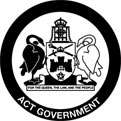 Planning & Development Act 2007Draft Variation to theTerritory PlanNumber 301Estate Development Code:Replacement of existing Residential Subdivision Development Code, incorporating limited provisions for subdivision in commercial and industrial areas and minor change to Crime Prevention through Environmental Design General Code June 2010Table of contents1.	INTRODUCTION	11.1	Summary of the proposal	11.2	The draft variation process	11.3	This document	21.4	Public consultation	22.	EXPLANATORY STATEMENT	32.1	Background	32.2	Current Territory Plan provisions	32.3	Summary of key changes	42.4	Reasons for the proposed draft variation	52.5	Planning context	62.6	Interim effect	72.7	Consultation with government agencies	73.	DRAFT VARIATION	113.1	Variation to the Territory Plan	11INTRODUCTION	Summary of the proposal The draft variation proposes replacing the current Residential Subdivision Development Code with a new Estate Development Code. It follows an extensive review of the Residential Subdivision Development Code.  The Territory Plan currently includes provisions for assessing Estate Development Plans (EDPs) for residential zones only. The new code will also apply to EDPs for commercial and industrial zones. The draft variation processThe Commonwealth’s  (Planning and Land Management) Act 1988 allows the Legislative Assembly to make laws to establish a Territory Planning Authority and for that Authority to prepare and administer a Territory Plan.  The Planning and Development Act 2007 established the ACT Planning and Land Authority (ACTPLA) as the organisation that prepares and administers the Territory Plan. ACTPLA is also responsible for reviewing the plan and proposing amendments as necessary.The Territory Plan has a written statement and a map. The written statement has a number of parts: governance; strategic directions; zones; precinct codes; general codes; overlays; definitions; structure plans; concept plans and development codes for future urban areas.The Territory Plan Map represents the applicable land use zones (under the categories of Residential, Commercial, Industrial, Community Facility,  and Recreation, Transport and Services and Non Urban), precincts and overlays.  Draft variations to the Territory Plan are prepared in accordance with the Planning and Development Act.  After draft variations are released submissions from the public are invited.  At the end of the consultation period, ACTPLA submits a consultation report and a recommended final variation to the Minister for Planning.The Minister has the discretion to determine if referral to the Legislative Assembly Standing Committee on Planning, Public Works and Territory and Municipal Services is warranted prior to approval, depending on the nature and significance of the proposal.  If the draft variation is referred to the Committee, the Minister must consider the committee’s findings before deciding whether to approve the draft variation. If the Minister approves the variation, the variation and associated documents will be tabled in the Legislative Assembly within five sitting days. Unless disallowed by the assembly within five sitting days, the variation commences on a day nominated by the Minister. This documentThis document contains the background information in relation to the proposed variation.  It comprises the following parts:Part 1 - This Introduction.Part 2 - An Explanatory Statement, which gives reasons for the proposed variation and describes its effect.Part 3 - The Draft Variation, which details the precise changes to the Territory Plan that are proposed.Public consultation		The public is invited to comment on the draft variation. Subject to consideration of responses received, the exhibited draft variation may be revised before ACTPLA submits the draft variation to the Minister for Planning for approval in accordance with the Planning and Development Act.The documents relating to this draft variation may be obtained from:www.actpla.act.gov.au/tools_resources/legislation_plans_registers/plans/territory_plan/current_territory_plan_variationsACTPLA’s Customer Service Centre, , Dickson between 8:30am to 4:30pm weekdays.Note that free internet access is available at all ACT Public Libraries.Written comments are invited by COB 16 August 2010.  Comments addressed to the Manager, Development Policy Section should include a reference to this draft variation and a return postal address.Comments can be:mailed to GPO  ACT 2601delivered to ACTPLA’s Customer Service Centre at  Dicksonemailed to terrplan@act.gov.auCopies of all written comments received will be made available for public inspection at ACTPLA’s Customer Service Centre, Dickson, during normal office hours for not less than 15 working days after the closing date.EXPLANATORY STATEMENTBackgroundAs part of the reform of the ACT planning system, a restructured Territory Plan came into effect on 31 March 2008. Under the earlier plan, assessment of residential subdivision relied heavily on the guidelines for Planning and Design of Residential Estates. While these guidelines were largely incorporated into the 2008 Territory Plan, much of the related policy content remained unchanged. In 2009 ACTPLA began a review of the policy content of the Territory Plan, including policy on the subdivision of land. The review has been informed by:1. The Department of Territory and Municipal Services (TAMS) standards codification project. Generally, new estate developments that include public infrastructure are referred to TAMS for approval or endorsement. Efficiencies are expected if at least some of the TAMS standards can be incorporated into the Territory Plan. 2. A review of solar access provisionsThe current Territory Plan requires that 75 per cent blocks in the subdivision achieve an energy rating of at least three stars while all blocks achieve at least one star. In 2009, a major review of these provisions recommended that standards for new subdivisions should be significantly tightened to ensure that the size, slope and aspect of blocks in new estates allow subsequent dwellings to achieve high levels of solar access and significantly limit overshadowing of adjoining residential blocks.Comments from ACT Government agencies have been considered in preparing this draft variation. Plan provisionsThe current Residential Subdivision Development Code applies to developments involving both the subdivision of land and creation of new public infrastructure. These applications are described as estate development plans under the Planning and Development Act.  The code has two parts:Part A – Residential Estate Planning and Design ProcessPart B – Subdivision Development Code Part B(1) – estate development plans supported by a precinct codePart B(2) – additional requirements that apply when an estate development plan is not supported by a precinct codeSummary of key changesProposed changes to Section 16 of the Territory Plan A.	The existing Residential Subdivision Development Code is proposed to be replaced by the Estate Development Code (Attachment 1).  The proposed Estate Development Code has four parts:Part A – general estate controls (controls relating to residential, commercial and industrial estates)Part B – controls applying specifically to residential estates and estates in mixed use commercial CZ5 Part C – controls applying specifically to commercial estatesPart D – controls applying specifically to industrial estates B.	Significant structural and policy changes in the proposed Estate Development Code are itemised below.1	The current Residential Subdivision Development Code has been restructured to reduce duplication and to improve clarity. Parts B(1) and B(2) have many similarities in the elements, and are now proposed to be combined for usability and clarity.2 	New provisions dealing with subdivision in commercial and industrial zoned areas have been inserted. The new Estate Development Code includes Part C for commercial estates for areas other than CZ5 – Commercial Mixed Use Zones and Part D for Industrial estates. Since CZ5 Commercial Mixed Use Zone can include residential development, CZ5 is subject to residential estate controls in Part B. 3	Incorporating some of the TAMS standards that are relevant to subdivisions, into the new Estate Development Code .  4	Assessment tool for solar performance provisions for residential blocks in new estates. C.	Consequential changes to General CodeInsert ‘subdivision’ into Table 1 of the Crime Prevention through Environmental Design General Code (CPTED) as another development that needs to meet the requirements of CPTED. Details of the changes (with reasons for the changes) are summarised in the following section.Reasons for the proposed draft variationThe draft variation proposes replacing the Residential Subdivision Development Code at Section 16.1 of the current Territory Plan with the new Estate Development Code (Attachment 1).  The key elements of the proposed code and the reasons for implementation are outlined below.The proposed code is structured to reduce duplication and improve clarityReasonIncreased clarity and reduced duplication will assist in the design and assessment of estate development plans. Most provisions are found in parts A and B. Other parts contain a limited number of provisions relating to commercial or industrial estates.New provisions dealing with EDPs in commercial and industrial zoned areas have been inserted. ReasonThe Territory Plan does not currently contain provisions that specifically apply to EDPs for commercial or industrial estates.    Codifying relevant TAMS standardsReasonTAMS infrastructure standards are used in assessing development applications (DA) for EDPs. Currently proponents are required to seek advice and approval from various parts of TAMS before lodging an EDP.  The ACT Economic Stimulus Taskforce engaged a consultant to explore the possibility of incorporating relevant standards into the Estate Development Code (e.g. laneways, street geometry etc.) to facilitate a streamlined approach to the DA assessment process. The proposed Estate Development Code seeks to follow this approach where possible. Incorporate solar access provisions for residential blocks in new estatesReasonACTPLA engaged a consultant to undertake a major review of solar access provisions in the Territory Plan in 2009. The recommendations from the review of solar access provisions are generally incorporated in the proposed Estate Development Code. The key provision is that 95 per cent of the single dwelling blocks in an estate comply with the new single dwelling block compliance tables at appendix A to the code. These tables identify blocks with the potential for acceptable solar access based on block area, width, depth, slope and orientation.  Multi unit housing blocks must demonstrate that they comply with the solar access provisions of the Multi Unit Housing Development Code (which is proposed to include updated solar access provisions, and is the subject of a separate draft variation to the Territory Plan).The new solar access provisions are in line with the Government’s response to climate change and will ensure good solar orientation in new subdivisions.5.	Insert ‘Subdivision’ as an assessable development into Table 1 of the Crime Prevention through Environmental Design General Code (CPTED)ReasonSubdivision as a merit assessable development has been inadvertently left omitted from Table 1 of the CPTED.  This draft variation provides an opportunity to rectify this matter. Planning contextNational Capital PlanThe  (Planning and Land Management) Act 1988 established the National Capital Authority (NCA) with two of its functions being to prepare and administer a National Capital Plan (NCP); to keep the NCP under constant review and propose amendments when necessary.  The NCP, which was published in the Commonwealth Gazette on 21 January 1990 is required to ensure that  and the Territory are planned and developed in accordance with their national significance. The Planning and Land Management Act 1988 also required that the Territory Plan is not inconsistent with the NCP. In preparing this draft variation, ACTPLA has considered the proposed changes are consistent with the NCP.Territory PlanThe proposal is consistent with the Territory Plan’s Statement of Strategic Directions in terms of environmental; economic and social sustainability and spatial planning and urban design principles such as: integrated transport and land use planning, by maximising the accessibility to public transport, public open space and to social infrastructurereduce energy consumption by solar efficient subdivisions, and water sensitive urban designsupport preferred pattern of development and efficient use of land take.Spatial PlanThe Spatial Plan outlines the strategic direction for growth to achieve social, environmental and economic sustainability for . Some of the objectives identified in the Spatial Plan are achieved through the Estate Development Code in providing for housing diversity in the new residential areas, protecting the natural environment and creating a healthy community by facilitating good travel connections and ease of movement and access to recreational open space areas. Sustainable Transport PlanThe proposed Estate Development Code  meets the broad objectives of the Sustainable Transport Plan in terms of integrated transport and land use planning by designing new residential estates with good access to public transport, cycleways and footpaths.  The code also emphasises the provision of connectivity with community activity nodes, retail areas and public realm.Interim effectThis draft variation does not have interim effect.Consultation with government agenciesACTPLA is required under the Planning and Development Act to consult with each of the following agencies: i)	the National Capital Authorityii)	the Conservator of Flora and Faunaiii)	the Environment Protection Authorityiv)	the Heritage Councilv)	if the draft variation would, if made, be likely to affect unleased land or leased public land – each custodian for the land likely to be affected i)	National Capital AuthorityThe NCA provided the following comments on 8 April 2010.“The National Capital Authority (NCA) has no objection to DV 301 proceeding to the next stage of consultation. The key intent of the Draft Variation in improving efficiencies across ACT Government agencies, and strengthening controls to ensure increased levels of solar access to residential development is supported.”ResponseNoted.ii)	Conservator of Flora and FaunaThe Conservator made the following comments on 28 April 2010. In accordance with Section 61 (b) of the Planning and Development Act 2007, I advise that I have examined Draft Variation to the Territory Plan No. 301 – Estate Development Code.  I understand that this will replace the existing Residential Subdivision Development Code.  I have no comments to provide other than to note my support, particularly for the recognition of public realm spaces and their importance in the protection of biodiversity and ecological connectivity.ResponseNoted.iii)	Environment Protection AuthorityThe Environment Protection Authority provided the following comments on 29 April 2010a)	“3.3. Earthworks and Sediment and Erosion ControlPlease change R51 to the following:For estates greater than 3000m2 a sediment and erosion control concept plan is prepared in accordance with the ACT Environment Protection Guidelines for Construction and Land Development in the ACT 2007 and endorsed by the Environment Protection Authority.”ResponseAgreed.  R51 (now R54) has been amended accordingly.b)	Part B – Residential Estate & Mixed Use CZ5 Area controls and Part D – Industrial Estate ControlsThe EPA would welcome the addition of the following lines for inclusion:“C#The proposal incorporates an assessment of the following in relation to the estate design:i)	Visual impacts on adjoining non-industrial/non-commercial areas;ii)	Noise on adjacent non-industrial/non-commercial areasiii)	Odour on adjacent non-industrial/non-commercial areas”ResponseNot agreed.  At the time of considering the Estate Development Plans (EDPs) ACTPLA does not know precisely how the proposed blocks in the estate will be developed.  EDPs approve the subdivision layout and associated infrastructure.  The subdivision causes no visual, noise, air or odour impacts. These impacts can only be considered as part of the future development proposals for the blocks at detailed design stage of a development application, supported by relevant legislation including the Environment Protection Act 1997.c)	The EPA’s comments on C98 (from an initial draft version circulated to agencies in January 2010). 	C98	The proposal incorporates ameliorative measures to reduce:	i)	visual impacts on adjoining non-industrial areas; and	ii)	noise on adjacent non-industrial areas. “The EPA suggests that former C98 be re-inserted into the code as an element requiring the submission of visual, noise and impacts assessments.  This would provide more substance for the EPA and ACTPLA in assessing the proposed amelioration measures required by C98.  The EPA would argue that amelioration of impacts is an important issue in the design of industrial estates, and one that should be addressed through this Code.”ResponseNot agreed.  The version circulated as an initial draft was a preliminary, ‘work in progress’ document.  The provision was subsequently deleted as it could not be assessed as part of an EDP proposal.  This issue can only be considered as part of future development proposals for the blocks.iv)	Heritage CouncilThe Heritage Council provided the following comments on 26 March 2010.“It is understood that the purpose of the variation is to replace Residential Subdivision Development Code with a new Estate Development Code following an extensive review.  The details of and reasons for the proposed variation are noted on page 6 and 7 of the submitted draft report.  It is also noted that the requirements of the Heritage Act 2004 for cultural places are included as a mandatory rule under Rule 3.2 of the draft variation.The Heritage Council has considered the proposed variation to the Territory Plan number 301, and advises that variation 301 contains the required provisions for the protection of cultural heritage sites under the Heritage Act 2004.  The Council therefore advises that the proposal will not result in adverse heritage impacts.”ResponseNotedAdditional comments received on 23 April 2010Page iii Structure Plan; Heritage should form a part of the initial structure plan and investigations.Page iv Concept Plans; Additionally ANY “off-site” works such as water mains, sewerage, electricity etc. should be identified for an estate. R48:  Add the word ‘recorded’ in the first sentence after” -----has been---“ ResponseThe comments made are relevant to structure planning and concept planning processes under the Planning and Development Act 2007 which are considered at earlier planning stages, well before an EDP is prepared and assessed.  Agreed to the change at R48 and the draft code is amended accordingly.v)	Land CustodianNot applicable to this draft variation.3.	DRAFT VARIATION3.1	Variation to the Territory Plan a)	Residential Subdivision Development CodeSubstitute Residential Subdivision Development Code at Section 16 with the Estate Development Code at Attachment 1.b)	Crime Prevention Through Environmental Design General CodeInsert ‘Subdivision’ after ‘Store’ in Table 1 of the Crime Prevention through Environmental Design General Code.Interpretation service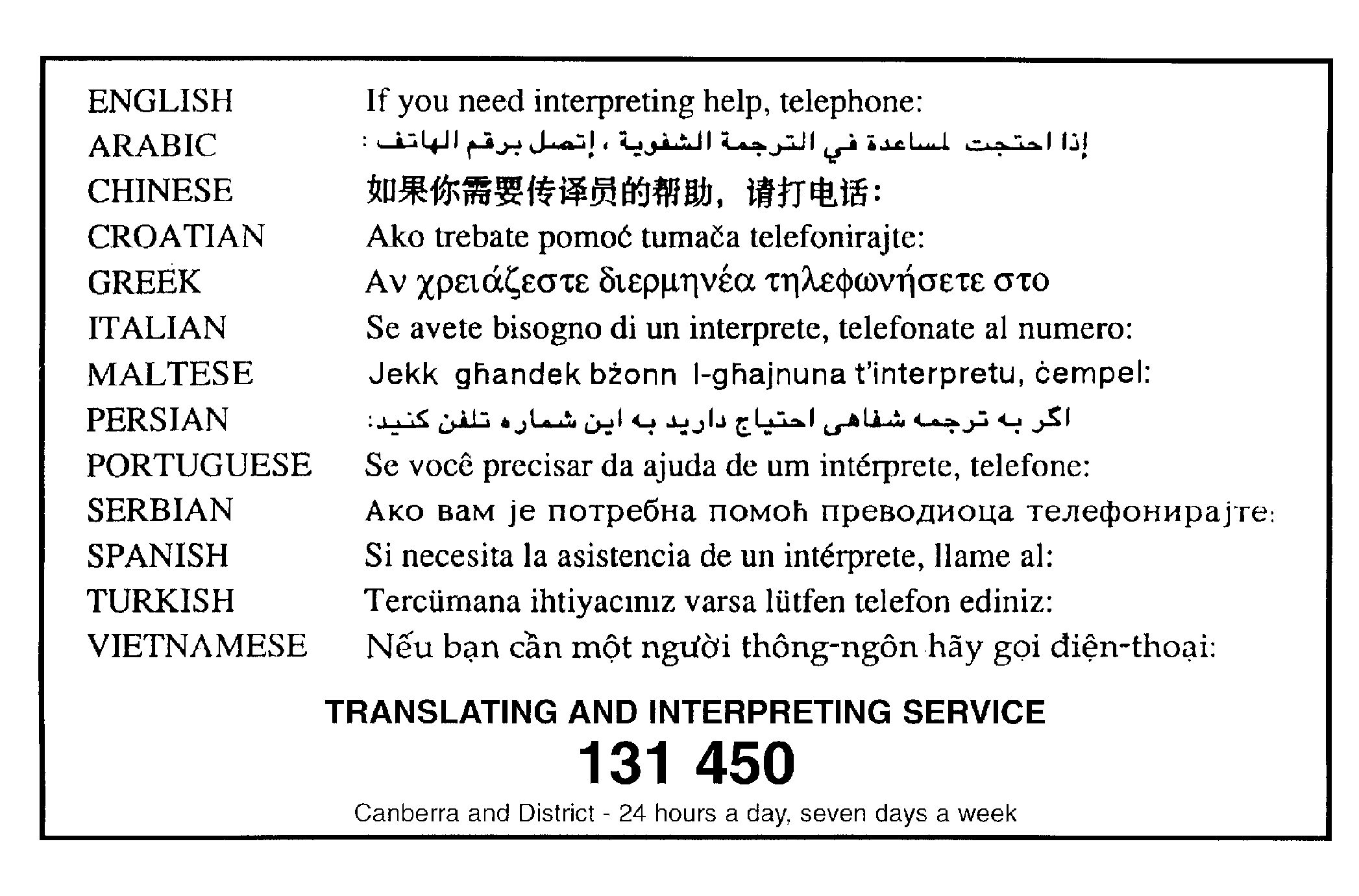 Estate Development CodeDraft June 2010ContentsINTRODUCTION	1Part A – General estate controls	5Element 1:	Street network	51.1	Street function	51.2	Street layout	51.3	Street geometry	71.4	Shared Zones	91.5	Rear Lanes	101.6	Culs-de-sac	121.7	On-street car parking	131.8	Design of streets in bushfire prone areas	131.9	Public transport	141.10	Pedestrian and cyclist facilities	15Element 2:	Public realm	252.1	Networks	252.2	Street trees	252.3	Bushfire mitigation	262.4	Safety	26Element 3:	Environment protection	283.1	Protection of trees, existing vegetation and natural features	283.2	Protecting existing cultural heritage	293.3	Earthworks and sediment and erosion control	293.4	Contamination	293.5	Water sensitive urban design	30Element 4:	Services and infrastructure	364.1	Utility services	364.2	Waste management	374.3	Buffer zones for utility services	37Part B – Residential estate and mixed use CZ5 area controls	38Element 5:	Street network	385.1	Street network	385.2	Street verge	385.3	Rear lanes	395.4	Traffic Control and Management	395.5	On-street car parking	395.6	Public Transport	415.7	Pedestrian and Cyclist Facilities	41Element 6:	Public Realm	426.1	Size and location	42Element 7:	Block Layout and Orientation	437.1	Block size, slope and orientation	437.2	Sections	437.3	Block access	447.4	Block diversity and distribution	447.5	Compact blocks – slope	457.6	Battle-axe blocks	457.7	Multi-unit blocks	45Element 8:	Blocks with special characteristics	468.1	Blocks possibly affected by external noise	468.2	Universal Housing Blocks	468.3	Alternative setbacks	468.4	Bushfire prone blocks	46Part C – Commercial estate controls	48Element 9:	Street network	489.1	Street network	489.2	Traffic control and management	48Part D – Industrial Estate Controls	49Element 10:	Street Network	4910.1	Street network	4910.2	Traffic control and management	49Element 11:	Block Layout	5011.1	Block size	5011.2	Block frontage and slope	5011.3	Block access	5011.4	Battle-axe blocks	51Appendix A – Single residential block compliance tables	iAppendix B - Definitions	ixList of TablesTable 1A: Street Hierarchy for Residential Estates & Mixed Use CZ5 Areas	18Table 1B: Street Hierarchy for Commercial Estates (excluding mixed use CZ5 areas)	19Table 1C: Street Hierarchy for Industrial Estates	19Table 2A:   Residential Estates & Mixed Use CZ5 Areas – Street Network Requirements	20Table 2B:  Residential Estates & Mixed Use CZ5 Areas – Street Network Requirements	21Table 2B:  Commercial Estate (excluding mixed use CZ5 areas) – Street Network Requirements	22Table 2C:  Industrial Estate – Street Network Requirements	23Table 3: Bus Route Requirements	24Table 4:  Types and Purposes of Public Realm Spaces	31Table 5:  Shared Path Requirements	35Table 6:  Spacing of junctions along traffic routes in Residential Estates or Mixed Use CZ5 areas	47Table 7 – Minimum deflection angles for speed control to 20km/h	47Single Residential Block Compliance Table A1.1	iiiSingle Residential Block Compliance Table A1.2	iiiSingle Residential Block Compliance Table A1.3	ivSingle Residential Block Compliance Table A2.1	ivSingle Residential Block Compliance Table A2.2	vSingle Residential Block Compliance Table A2.3	vSingle Residential Block Compliance Table A2.4	viSingle Residential Block Compliance Table A3.1	viSingle Residential Block Compliance Table A3.2	viiSingle Residential Block Compliance Table A.1	viiSingle Residential Block Compliance Table A4.2	viiiList of FiguresFigure 1: Measuring deflection angles for speed control to 20km/h (refer Table 7)	47NameThe name of this code is Estate Development Code.ApplicationThis code applies to all developments in the ACT involving both subdivision and the creation of new public infrastructure, whether the subdivision is for residential, commercial or industrial purposes.  The code does not apply to proposals to subdivide individual leases unless those proposals also involve the creation of significant public infrastructure to be handed back to the Territory.National Capital PlanWhere a development is subject to special requirements under the National Capital Plan, or any relevant development control plan prepared under the National Capital Plan, the development must not be inconsistent with the special requirements or development control plan. Where any provision of this code is inconsistent with special requirements under the National Capital Plan, or any relevant development control plan prepared under the National Capital Plan, that provision has no effect.PurposeThis code provides additional planning, design and environmental controls to support the objectives of the relevant zone.It will be used by the ACT Planning and Land Authority (ACTPLA) to assess estate development plans (development applications). It also offers guidance to applicants preparing estate development plans. StructureThis code has four parts:Part A – General estate controlsPart B – Residential estate and mixed-use CZ5 area controlsPart C – Commercial estate controlsPart D – Industrial estate controlsEach part is divided into one or more elements. Each element has rules and associated criteria (unless a rule is mandatory). Rules provide quantitative, or definitive, controls, while criteria are chiefly qualitative in nature.In some instances rules are mandatory and are accompanied by the words “This is a mandatory requirement. There is no applicable criterion”.  Non-compliance with a mandatory rule will result in the refusal of the development application. Conversely, the words “There is no applicable rule” is found where a criterion only applies.Assessment tracksAssessment track for a particular developments are specified in the relevant zone development table. Proposals in the code track must comply with all rules relevant to the development.Proposals in the merit track and impact track must comply with a rule or its associated criterion, unless the rule is mandatory (i.e. it has no related criterion).  When a rule is fully met, no reference to the related criterion needs to be made. Where there is a departure from a rule, or where a criterion only applies, the onus is on the applicant to demonstrate, through supporting drawings and/or documentation, that the relevant criterion is satisfied. In addition, the applicant for proposals in the impact track must justify any non-compliance by reference to the Statement of Strategic Directions.  Code hierarchyWhen more than one type of code applies to a development, the order of precedence when there is inconsistency of provisions between codes is precinct code, development code, and general code, as defined by the Planning and Development Act 2007.In addition to this code, general codes may be relevant. The following general codes, in particular may be relevant to development in land identified in the Estate Development Plans as residential zones.Crime Prevention through Environmental Design General CodePlanning for Bushfire Risk Mitigation General CodeWaterways: Water Sensitive Urban Design General CodeEstate development plans Estate development plans (EDPs) set out the proposed subdivision pattern and infrastructure works for the neighbourhood. EDPs must be submitted as development applications for approval by ACTPLA. Development approval of the EDP is required before starting the works and granting leases for the subdivided blocks.  The EDP is assessed against the relevant parts of this code and any applicable structure plan and/or precinct code.  In the absence of a structure plan and or a precinct code, an EDP will be assessed against this code.DefinitionsDefined terms used in this code are italicised.  Most are defined in section 13 of the Territory Plan.  Additional definitions used in this code are in the appendix B.  This part applies to all estates.  This should be read in conjunction with any applicable specific zone provisions from parts B, C or DStreet networkNotes supporting Table 1ANotes supporting Table 2ANotes supporting Table 2ANotes supporting Table 2BNote supporting Table 2CNote supporting Table 3Public realmThe public realm consists of different types of unleased open spaces such as:street verges and planted mediansparks of all sizeswalkways and linear spacesopen hill or bushland reserves and conservation areasunenclosed sports or playing fields.Environment protection*Sport and Rec Services are currently proposing a new Sportsground Provision Model, replacing the Neighbourhood Oval concept with School Ovals and  (CRIPs).  If and when this model is adopted by the ACT Government, the reference to Neighbourhood Oval will be changed.Services and infrastructureThis part applies to residential estates and mixed use CZ5 areas.Street networkPublic RealmBlock Layout and OrientationBlocks with special characteristicsStreet networkStreet NetworkBlock LayoutUsing the single residential block compliance tablesThe single residential block compliance tables schedule a range of block widths and depths and confirms the permitted spatial location of specified blocks in any residential estate to ensure adequate solar access.When considering options for development, the subdivision designer is urged to:refer to the appropriate table, based on block area and width under considerationnote the minimum block length prescribedrefer to the appropriate column, based on the slope of site under considerationread down the column, and for each row marked , read across the row to determine the acceptable orientation range.Calculating variables:^	Block widthDefined as the average of the width of the front and rear boundaries. ^^ 	Block depthDefined as the average of the length of the two side boundaries.^^^ 	Bearing of address street boundaryUsed to indicate the predominant orientation of the Block.In the case of regular rectangular blocks, this is as stated: the 360° bearing of the address street boundary, starting at 0° for a West loading block (ie boundary running NS) and increasing clockwise, as shown in the examples below: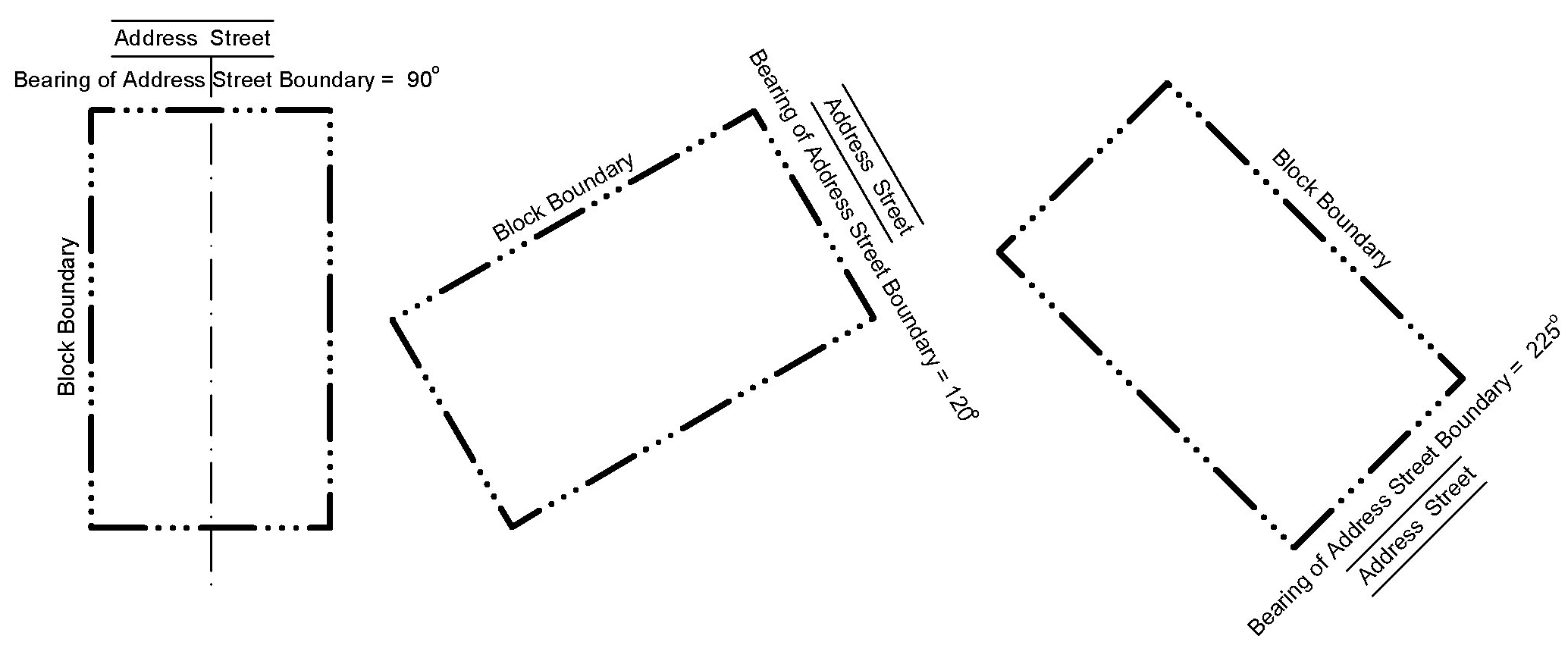 In the case of irregularly shaped blocks, the ‘bearing of address street boundary’ shall be taken to be the bearing of a line perpendicular to the primary axis of the proposed block, as shown in the examples below: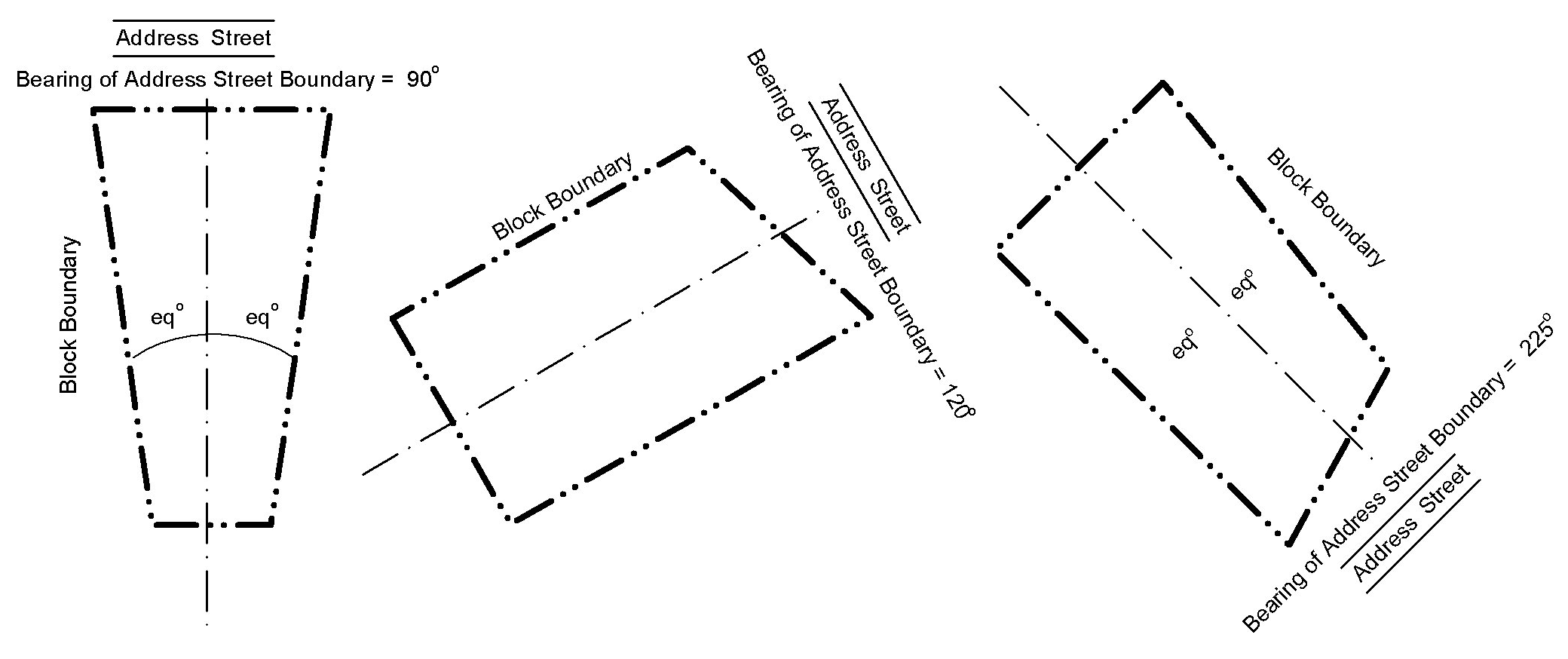 (s)	SlopeSlope (s) is an average of two slope measurements: one extending 30m due north from the northern most point of the subject block, and one extending 30m due south from the southern most point of the subject block (see Figure C1). North-facing slopes (slopes falling to the north) have a positive value, south-facing slopes (slopes falling to the south) have a negative value. Slope is represented as a decimal number as in per cent slope.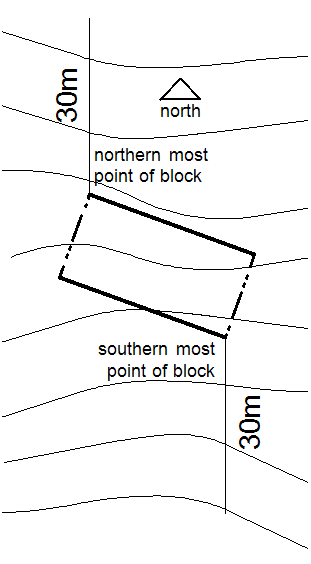 Figure C1Appendix B - DefinitionsAccess street means a street where the speed and traffic volumes are low, and pedestrian and cycle movements are facilitated.Arterial road means a road that predominantly carries through traffic from one region to another, forming principal avenues of travel for traffic movements.Bushfire prone area means land with standing vegetation one hectare or larger in extent, or land within 100m of an area of standing vegetation on one hectare or larger.Collector road means a non-arterial road that collects and distributes traffic in an area as well as serving abutting property.Coverage route is typically found in a lower density suburban part of the public transport network where local bus services respond to mobility needs and provide feeder services. Coverage route services run all day at relatively low frequency: usually every 30 minutes during commute peaks and every 60 minutes midday and evening (to be confirmed when Strategic Transport Action Plan is adopted).Cul-de-sac means a dead end street.Estate means land which is the subject of an estate development plan.Frequent network is the backbone of the public transport network that has services run every 15 minutes or better all day. The Frequent Network forms part of the public transport response to 
transit-oriented developments in the context of integrated land use and transport. (to be confirmed when Strategic Transport Action Plan is adopted)Large block means a block with an area of 500m2  or greater.Rear lane means a narrow, short and local public street which is to provide rear vehicular access to properties which front major roads, or where vehicle access is otherwise not desirable or capable of being provided.Residential block means a block that has at least one of the following characteristics:(a)	zoned residential(b)	affected by a lease which authorises residential use.Shared use zone means a length of carriageway in which vehicles are required by regulation to give way to pedestrians, defined by a ‘Shared Use Zone’ sign at its beginning and at its end, by an ‘End Share Zone’ sign: Refer to No R4-4 in AS 1742.1.Single dwelling block means a block with one of the following characteristics:(a)	originally leased or used for the purpose of single dwelling housing(b)	created by a consolidation of blocks, at least one of which was originally leased or used for the purpose of single dwelling housing.Slope (in relation to compact blocks only) means the slope of land, expressed as a percentage, calculated using the difference in the natural ground levels from the highest to lowest points on the proposed block boundary.Solar access means the availability of (or access to) unobstructed direct sunlightStanding vegetation means all forms of vegetation as well as regrowth after clearing, as well as plantations and any other continuous vegetation in the form of trees and scrub that grows to a height of 2m or greater.Street leg length means the distance between intersections or junctions, or points and locations where vehicles are forced to slow to a maximum of 20km/h.Sub-arterial road means a road connecting arterial roads to areas of development, and carrying traffic directly from one part of a region to another.INTRODUCTIONPart A – General estate controlsRulesRulesCriteriaStreet function Street function Street function The design speeds, forecast traffic volumes and function for streets in the estate comply with the relevant street type in the following:Table 1A for residential estates and mixed use CZ5 areas Table 1B for commercial estates (excluding mixed use CZ5 areas)  Table 1C for industrial estates.The design speeds, forecast traffic volumes and function for streets in the estate comply with the relevant street type in the following:Table 1A for residential estates and mixed use CZ5 areas Table 1B for commercial estates (excluding mixed use CZ5 areas)  Table 1C for industrial estates.Lower traffic volumes for the street types identified in Table 1A, 1B or 1C may be considered where endorsed by the Department of Territory and Municipal Services (TAMS).  In making its assessment TAMS will consider whether the street performs the function of the specified street type. Street layoutStreet layoutStreet layoutnnThere is no applicable rule.nnThere is no applicable rule.The street layout achieves all of the following:distributes traffic flows in accordance with function and type of the streets proposedpromotes legibility, convenience and safety of the road layoutavoids through traffic from external areas (other than for pedestrians, cyclists and public transport) and ‘rat runs’provides opportunities for permeable and direct bus routes that minimise bus travel time by not being circuitous and avoiding back tracking is endorsed by TAMS. In making its assessment TAMS will consider the TAMS Design Standards for Urban Infrastructure (DS-02) or its successor.Streets connect with other streets that are no more than two levels higher or lower in the hierarchy as defined in the following:Table 1A for residential estates and mixed use CZ5 areas Table 1B for commercial estates (excluding mixed use CZ5 areas)Table 1C for industrial estates.Note 1: Each different street type listed in Tables 1A, 1B and 1C constitute a different level in the street hierarchy (e.g.  A and Access Street B are two different levels).Note 2: All arterial roads are taken to be the level higher than a major collector street.Streets connect with other streets that are no more than two levels higher or lower in the hierarchy as defined in the following:Table 1A for residential estates and mixed use CZ5 areas Table 1B for commercial estates (excluding mixed use CZ5 areas)Table 1C for industrial estates.Note 1: Each different street type listed in Tables 1A, 1B and 1C constitute a different level in the street hierarchy (e.g.  A and Access Street B are two different levels).Note 2: All arterial roads are taken to be the level higher than a major collector street.Access streets may connect with other streets of more than two levels higher or lower in the hierarchy where they are endorsed by TAMS.  In making its assessment TAMS with consider the safety and legibility of the proposed street connections.nnThere is no applicable rule.nnThere is no applicable rule.Vehicle entry and egress points are provided to the subdivision to achieve all of the following:distribute traffic flowsfacilitate permeabilityallow for appropriate vehicle movements during an emergency and are endorsed by the Emergency Services Authority (ESA).nnThere is no applicable rule.nnThere is no applicable rule.Left-in and left-out intersections may supplement crossroads or staggered junctions where endorsed by TAMS.nnThere is no applicable rule.nnThere is no applicable rule.Four-way intersections that are not controlled by traffic signals or a roundabout are only permitted where they are endorsed by TAMS. In making its assessments TAMS will consider whether the intersection design and forecast traffic volumes meet the recommended limits as specified in the AUSTROADS Guidelines.Street geometryStreet geometryStreet geometryStreet carriageway widths comply with the following:Table 2A for residential estates and mixed use CZ5 areasTable 2B for commercial estates (excluding mixed use CZ5 areas)Table 2C for industrial estates.Note1: Streets proposed as bus routes have additional requirements in Table 3.Note 2: Refer to the notes supporting Tables 2A, 2B and 2C for how to measure the carriageway width.Street carriageway widths comply with the following:Table 2A for residential estates and mixed use CZ5 areasTable 2B for commercial estates (excluding mixed use CZ5 areas)Table 2C for industrial estates.Note1: Streets proposed as bus routes have additional requirements in Table 3.Note 2: Refer to the notes supporting Tables 2A, 2B and 2C for how to measure the carriageway width.Street carriageway widths are endorsed by TAMS. In making its assessment TAMS will consider whether proposed carriageway widths achieves all of the following: comply with TAMS Design Standards for Urban Infrastructure (DS-02) or its successorprovide for safe and efficient movement of all road users.Street verge widths comply with the following:Table 2A for residential estates and mixed use CZ5 areasTable 2B commercial estates (excluding mixed use CZ5 areas)Table 2C for industrial estates.Street verge widths comply with the following:Table 2A for residential estates and mixed use CZ5 areasTable 2B commercial estates (excluding mixed use CZ5 areas)Table 2C for industrial estates.Street verge widths provide opportunities to provide a level of amenity appropriate for the adjoining land use and future users of the estate and are endorsed by TAMS and all relevant utility providers.  In making its assessment TAMS and all relevant utility providers will consider whether street verge widths achieve all of the following:comply with TAMS Design Standards for Urban Infrastructure (DS-02) or its successor are capable of accommodating the required utility services, street tree planting, shared paths, and street lighting will not cause any undesirable maintenance issues will encourage traffic speeds consistent with the street design speed and function.Street pavement cross-fall is 3%.Street pavement cross-fall is 3%.Street pavement cross-falls are endorsed by TAMS.  In making its assessment TAMS will consider all of the following:whether proposed pavement cross-falls reflect the physical land characteristics and major drainage functionssafety criteria for vehicle movement overland flow paths.Maximum street longitudinal gradients comply with the following:Table 2A for residential estates and mixed use CZ5 areasTable 2B for commercial estates (excluding mixed use CZ5 areas)Table 2C for industrial estates.Note: Streets proposed as bus routes have additional requirements in Table 3.Street longitudinal gradients are endorsed by TAMS. In making its assessment TAMS will consider whether the proposed gradients achieve all of the following:provide suitable access for pedestrian, cyclists and waste collection vehicles will cause any stormwater system issuessafety issues for future users.Street longitudinal gradients are endorsed by TAMS. In making its assessment TAMS will consider whether the proposed gradients achieve all of the following:provide suitable access for pedestrian, cyclists and waste collection vehicles will cause any stormwater system issuessafety issues for future users.nnThere is no applicable rule.Geometric design for intersections, roundabouts and slow points are endorsed by TAMS. In making its assessment TAMS will consider AUSTROADS Guidelines and the Australian Road Rules for the relevant vehicle speed and maximum design vehicle envelope for each street.Geometric design for intersections, roundabouts and slow points are endorsed by TAMS. In making its assessment TAMS will consider AUSTROADS Guidelines and the Australian Road Rules for the relevant vehicle speed and maximum design vehicle envelope for each street.nnThere is no applicable rule.nnThere is no applicable rule.Intersection designs are endorsed by TAMS. In making its assessment TAMS will consider vehicle turning movements using AUSTROADS Design Vehicles and Turning Templates to enable turns in a single forward movement to achieve the following:for turns between a major collector and a minor collector or access street, the ‘design articulated vehicle’ provides a turning path radius of at least 15m in accordance with the Australian Road Rulesfor turns between a minor collector street and access streets, the ‘design heavy rigid vehicle’ provides a turning path radius of at least 12.5m, using any part of the pavement, in accordance with the Australian Road Rulesfor turns between access streets, the B99 ‘design car’ provides a turning path radius of at least 8m using the correct side of the pavement only.Kerb types comply with the following:Table 2A for residential estates and mixed use CZ5 areasTable 2B commercial estates (excluding mixed use CZ5 areas)Table 2C for industrial estates.All bus routes must have upright kerbs.Kerb types comply with the following:Table 2A for residential estates and mixed use CZ5 areasTable 2B commercial estates (excluding mixed use CZ5 areas)Table 2C for industrial estates.All bus routes must have upright kerbs.Kerb types are endorsed by TAMS. In making its assessment TAMS will consider whether the proposed kerb types achieve all of the following:will not create any safety issues for users of the streetwill not cause any undesirable maintenance issueswill provide for additional water sensitive urban design outcomes.Kerb return radii for each street type:is a minimum of 8m for residential estates and mixed use CZ5 areas is a minimum of 10m for commercial (excluding CZ5 areas) and industrial estates.Kerb return radii for each street type:is a minimum of 8m for residential estates and mixed use CZ5 areas is a minimum of 10m for commercial (excluding CZ5 areas) and industrial estates.Kerb radii are endorsed by TAMS. In making its assessment, TAMS will consider all of the following: AUSTROADS GuidelinesTAMS Design Standards for Urban Infrastructure.Shared ZonesShared ZonesShared ZonesnnThere is no applicable rule.nnThere is no applicable rule.Shared use zones are provided in areas of competing demand for pedestrians, cyclists and vehicles and endorsed by TAMS. In making its assessment TAMS will consider all of the following:pedestrian priority AUSTROADS Guidelines, and TAMS Design Standards for Urban Infrastructure.Rear Lanes  Rear Lanes  Rear Lanes  Rear lanes only serve one or more of the following purposes:provide rear vehicular access to single dwelling blocks that front roads with forecast traffic volumes in excess of 3000 vehicles per day provide rear vehicular access to blocks with a road frontage of less than 8m (rear access can also be provided to the other blocks in the same section even if the road frontage of those blocks exceeds 8m)provide rear vehicular access to commercial blocks for the purposes of accessing on-site car parking or service areas.Rear lanes only serve one or more of the following purposes:provide rear vehicular access to single dwelling blocks that front roads with forecast traffic volumes in excess of 3000 vehicles per day provide rear vehicular access to blocks with a road frontage of less than 8m (rear access can also be provided to the other blocks in the same section even if the road frontage of those blocks exceeds 8m)provide rear vehicular access to commercial blocks for the purposes of accessing on-site car parking or service areas.nnThis is a mandatory requirement. There is no applicable criterion.The maximum length of rear lanes where street lights are provided only at the entry and exit points of the rear lane is 60m.The maximum length of rear lanes where street lights are provided only at the entry and exit points of the rear lane is 60m.The length of rear lanes is endorsed by TAMS.  In making its assessment TAMS will consider  all of the following:the adequacy of proposed street lightingTAMS Design Standard for Urban Infrastructure (DS-12), or its successor.Where street lights are provided along the rear lane in addition to the entry and exit points, the street lights are located to comply with all of the following:minimum clearance to back of kerb – 1.7mminimum clearance to any boundary or indented boundary of block that is leased (or intended to be leased) – 0.5mprovide upright kerb along the side where street lighting is provided.Where street lights are provided along the rear lane in addition to the entry and exit points, the street lights are located to comply with all of the following:minimum clearance to back of kerb – 1.7mminimum clearance to any boundary or indented boundary of block that is leased (or intended to be leased) – 0.5mprovide upright kerb along the side where street lighting is provided.Rear lanes are endorsed by TAMS. In making its assessment TAMS will consider all of the following:the design and location of proposed street lightingon-going access to proposed street lightingTAMS Design Standard for Urban Infrastructure (DS-12), or its successor.Rear lanes comply with all of the following:the relevant provisions of Tables 1A, 1B, 2A and 2Bnumber of dwellings in any rear lane arrangement in one location do not exceed   40 dwellingsmaximum leg length in any leg in a rear lane is 120m (Figure 1)maximum peak hour traffic volume at any intersection with connecting street is 160vpd do not directly align with rear lanes across higher order streetsprovide sight lines in accordance with Australian Standards for blocks at bends and corners of intersections include threshold or other treatments to differentiate the rear lane from other streetsstreet lights comply with TAMS Design Standard for Urban Infrastructure (DS-12), or its successorif waste collection is provided from rear lanes, turning circles at the intersection of rear lanes and higher order streets and/or intersections between different legs of rear lane, accommodate 12.5m single unit truck (refuse vehicles) and comply with TAMS Design Standard for Urban Infrastructure (DS-12), or its successordo not serve as the primary access route for emergency vehicles.Rear lanes comply with all of the following:the relevant provisions of Tables 1A, 1B, 2A and 2Bnumber of dwellings in any rear lane arrangement in one location do not exceed   40 dwellingsmaximum leg length in any leg in a rear lane is 120m (Figure 1)maximum peak hour traffic volume at any intersection with connecting street is 160vpd do not directly align with rear lanes across higher order streetsprovide sight lines in accordance with Australian Standards for blocks at bends and corners of intersections include threshold or other treatments to differentiate the rear lane from other streetsstreet lights comply with TAMS Design Standard for Urban Infrastructure (DS-12), or its successorif waste collection is provided from rear lanes, turning circles at the intersection of rear lanes and higher order streets and/or intersections between different legs of rear lane, accommodate 12.5m single unit truck (refuse vehicles) and comply with TAMS Design Standard for Urban Infrastructure (DS-12), or its successordo not serve as the primary access route for emergency vehicles.Rear lanes achieve all of the following:safe and effective accommodation of anticipated traffic loadsdo not contribute to a pattern of long, continuous straight lengths of rear lanes effective threshold treatment to differentiate the rear lane from other streetswhere rear lanes connect to higher order streets, adequate turning circles for refuse vehicles are provided.nnThere is no applicable rule.nnThere is no applicable rule.The configuration of rear lanes achieves all of the following:does not contribute to a more desirable alternative to the adjoining street network (i.e. does not contribute to ‘rat running’) endorsement by TAMS. In making its assessment TAMS will consider all of the following:TAMS Design Standard for Urban Infrastructure the adequacy of stormwater managementhorizontal and vertical curvature, particularly relating to sight lines and the gradient that would diminish sight lines and adversely affect the gradient of access driveways whether the rear lane can adequately accommodate refuse vehicles, if required.Utility service connections to blocks (excluding local stormwater drainage) are not provided from rear lanes. Local stormwater drainage, where provided within a rear lane, is to be located along the centreline of the rear lane and include grated sumps designed for zero capacity.Utility service connections to blocks (excluding local stormwater drainage) are not provided from rear lanes. Local stormwater drainage, where provided within a rear lane, is to be located along the centreline of the rear lane and include grated sumps designed for zero capacity.Utility service connections to blocks may be provided from rear lanes where endorsed by the relevant utility service provider and TAMS.Culs-de-sacCuls-de-sacCuls-de-sacNo more than 15 per cent of blocks in the proposed estate are served by culs-de-sac.No more than 15 per cent of blocks in the proposed estate are served by culs-de-sac.Culs-de-sac achieve all of the following:do not diminish the legibility and connectivity of the neighbourhoodprovide access to blocks where alternate access is not feasible.Culs-de-sac are no longer than 100m.Culs-de-sac are no longer than 100m.Culs-de-sac greater than 100m are endorsed by TAMS and the Emergency Services Agency (ESA). In making their assessment TAMS and the ESA will consider the availability of alternative emergency access.The diameter of the head of the cul-de-sac is not less than 17m.The diameter of the head of the cul-de-sac is not less than 17m.The geometry of the head of a cul-de-sac is endorsed by TAMS. In making its assessment TAMS will consider whether the head of the culs-de-sac will accommodate a three point turn by a ‘design refuse vehicle’.Culs-de-sac, other than rear lanes, that are greater than 50m in length are provided with an access way with a shared path of at least 1.2m width at the turning head.  The shared path is to connect with the greater shared path network.Culs-de-sac, other than rear lanes, that are greater than 50m in length are provided with an access way with a shared path of at least 1.2m width at the turning head.  The shared path is to connect with the greater shared path network.Culs-de-sac are provided with convenient and legible pedestrian and cyclist access with connections to the greater shared path network.On-street car parkingOn-street car parkingOn-street car parkingThe dimensions of designated on-street car spaces comply with AS 2890.The dimensions of designated on-street car spaces comply with AS 2890.nnThis is a mandatory requirement. There is no applicable criterion.Design of streets in bushfire prone areasDesign of streets in bushfire prone areasDesign of streets in bushfire prone areasEdge streets within or adjacent to a bushfire prone area on the long-term urban edge or conservation area comply with all of the following:7.5m wide carriageway with fire hydrants in accordance with the requirements of the ESAStreet trees and vegetation within the verge complying with the asset protection zone requirements as outlined in the Planning for Bushfire Risk Mitigation General Code.Edge streets within or adjacent to a bushfire prone area on the long-term urban edge or conservation area comply with all of the following:7.5m wide carriageway with fire hydrants in accordance with the requirements of the ESAStreet trees and vegetation within the verge complying with the asset protection zone requirements as outlined in the Planning for Bushfire Risk Mitigation General Code.The design of edge streets within or adjacent to a bushfire prone area on the long-term urban edge or conservation area are endorsed by ESA and TAMS.Fire trails may be provided in place of edge streets where endorsed by ESA and TAMS.Public transportPublic transportPublic transport1.9.1.    Bus routes1.9.1.    Bus routes1.9.1.    Bus routesNnThere is no applicable rule.NnThere is no applicable rule.Bus routes are endorsed by ACTION and TAMS.  In making their assessment ACTION and TAMS will consider Strategic Public Transport Network, including the Frequent Network structure and service characteristics.Bus routes are only provided on streets nominated as being appropriate for bus routes in the following:Table 2A for residential estates and mixed use CZ5 areas Table 2B for commercial estates (excluding mixed use CZ5 areas)Table 2C for industrial estates.Bus routes are only provided on streets nominated as being appropriate for bus routes in the following:Table 2A for residential estates and mixed use CZ5 areas Table 2B for commercial estates (excluding mixed use CZ5 areas)Table 2C for industrial estates.Bus routes may be provided on streets other than those nominated, where they are endorsed by ACTION and TAMS.  In making their assessment ACTION and TAMS will consider the Strategic Public Transport Network, including the Frequent Network structure and service characteristics.nnThere is no applicable rule.nnThere is no applicable rule.The geometry of streets proposed as bus routes are endorsed by ACTION and TAMS.  In making their assessment ACTION and TAMS will consider whether the geometry of the street achieves all of the following:allows for the movement of buses unimpeded by parked cars safely accommodates on-road cycling, if requiredavoids the need for cars to overtake parked busesensures that buses maintain priority en route and from departing bus stops.Bus routes that are proposed to link areas across roads that carry or are forecast to carry in excess of 6000 vehicles per day (an arterial road) provide one of the following:a left turn onto the arterial road and right turn from the arterial road into the adjoining areaa signalised intersection.Bus routes that are proposed to link areas across roads that carry or are forecast to carry in excess of 6000 vehicles per day (an arterial road) provide one of the following:a left turn onto the arterial road and right turn from the arterial road into the adjoining areaa signalised intersection.Bus route connections across arterial roads are endorsed by ACTION and TAMS.  In making its assessment ACTION and TAMS will consider the need to allow buses to safely gain access to adjoining neighbourhoods without the need for complicated turning manoeuvres.1.9.2.    Bus stops1.9.2.    Bus stops1.9.2.    Bus stopsBlocks proposed for commercial zoning or community facility zoning, or for sporting facilities such as playing fields are located within 400m of an existing or proposed bus stop.Blocks proposed for commercial zoning or community facility zoning, or for sporting facilities such as playing fields are located within 400m of an existing or proposed bus stop.Blocks proposed for commercial zoning or community facility zoning, or for sporting facilities are located within proximity to existing or proposed bus stops to promote safe and convenient access for pedestrians and cyclists.nnThere is no applicable rule.nnThere is no applicable rule.Bus stops are provided in locations that achieve all of the following:appropriate passive surveillance from adjoining areas minimal potential for adverse impacts on adjoining land usesthe siting is related and linked to path net workendorsement by ACTION and TAMS. In making their assessment ACTION and TAMS will consider TAMS Design Standards for Urban Infrastructure.Pedestrian and cyclist facilitiesPedestrian and cyclist facilitiesPedestrian and cyclist facilities1.10.1.    On-road cycling1.10.1.    On-road cycling1.10.1.    On-road cyclingMajor collector streets are provided with 1.5m wide designated on-road cycling lanes.Major collector streets are provided with 1.5m wide designated on-road cycling lanes.The design for on-road cycling is endorsed by TAMS. In making its assessment TAMS will consider all of the following:AUSTROADS GuidelinesTAMS Design Standards for Urban Infrastructure (DS-13) or its successor.nnThere is no applicable rule.nnThere is no applicable rule.Designated on-road cycle lanes are to connect with the existing and proposed shared path network.1.10.3.    Shared path design – crossings and standards1.10.3.    Shared path design – crossings and standards1.10.3.    Shared path design – crossings and standardsShared paths comply with the following:Table 2A for residential estates and mixed use CZ5 areasTable 2B for commercial estates (excluding mixed use CZ5 areas)Table 2C for industrial estates. Table 5TAMS Design Standards for Urban Infrastructure (DS-13) or its successorare a minimum of 2.5m wide for the entire frontage where shared paths adjoin activity centres, schools, shops, community facilities and bus stops are provided for the entire length of the frontage of multi-unit development blocks with a proposed yield of 10 dwellings or more comply with all of the following:are a minimum 1.2m wideare connected to the greater path networkare provided on both sides of streets proposed as bus routes.Shared paths comply with the following:Table 2A for residential estates and mixed use CZ5 areasTable 2B for commercial estates (excluding mixed use CZ5 areas)Table 2C for industrial estates. Table 5TAMS Design Standards for Urban Infrastructure (DS-13) or its successorare a minimum of 2.5m wide for the entire frontage where shared paths adjoin activity centres, schools, shops, community facilities and bus stops are provided for the entire length of the frontage of multi-unit development blocks with a proposed yield of 10 dwellings or more comply with all of the following:are a minimum 1.2m wideare connected to the greater path networkare provided on both sides of streets proposed as bus routes.Shared paths achieve all of the following:encourage walking and cyclingaccommodate likely users (e.g. school children, parents with prams, the aged, people with disabilities, commuter and recreational cyclists)respond to topographyprovide for cyclist and pedestrian safetydesign and layout of the network are endorsed by TAMS. In making its assessment TAMS will consider the TAMS Design Standards for Urban Infrastructure (DS-13) or its successor.nnThere is no applicable rule.nnThere is no applicable rule.Shared path crossings on streets where the actual or forecast traffic volumes exceed 3000 vehicles per day, excluding those at signalised intersections, are provided with the use of pedestrian refuges, slow points, raised thresholds or other treatments endorsed by TAMS. Where a crossing is provided for a , as defined in TAMS Design Standards for Urban Infrastructure (DS-13) or its successor, priority is given to pedestrians and cyclists.1.10.2.    Shared path network1.10.2.    Shared path networkThe shared path network connects with all of the following:any existing or proposed shared path networks, including any nearby Main Routes as defined in TAMS Design Standards for Urban Infrastructure (DS-13) or its successor open space networkscommunity facilities such as educational establishments and local activity centrespublic transport routes and bus stops.Shared paths design and layout are endorsed by TAMS.  In making its assessment TAMS will consider the TAMS Design Standards for Urban Infrastructure (DS-13) or its successor.Pram crossings are provided for all shared paths at street intersections.Note: Driveways cannot be substituted for pram crossing.nnThis is a mandatory requirement. There is no applicable criterion.Lighting is provided to shared paths in accordance with Australian Standards AS115.3.1- Lighting for roads and public spaces.nnThis is a mandatory requirement. There is no applicable criterion.nnThere is no applicable rule.Sight distances at pedestrian and cyclist crossings and at junctions or intersections are endorsed by TAMS.  In making its assessment TAMS will consider AUSTROADS Guidelines and Australian Standards AS1742.10 – Pedestrian control and protection.1.10.4.    Surveillance1.10.4.    SurveillancennThere is no applicable rule.Shared path networks are provided in areas afforded with passive surveillance from adjoining areas such as public streets, existing or future leased land, and local activity centres, such as community facilities and commercial areas. Table 1A: Street hierarchy for residential estates & mixed use CZ5 areasTable 1A: Street hierarchy for residential estates & mixed use CZ5 areasTable 1A: Street hierarchy for residential estates & mixed use CZ5 areasStreet type and functionDesign speed (km/h)Traffic volume (vehicles per day) (1) REAR LANE A	20	0-160(2) Rear lanes are narrow and short local public street which has the primary function of providing rear vehicular access to blocks.REAR LANE A	20	0-160(2) Rear lanes are narrow and short local public street which has the primary function of providing rear vehicular access to blocks.REAR LANE A	20	0-160(2) Rear lanes are narrow and short local public street which has the primary function of providing rear vehicular access to blocks.ACCESS STREETS ACCESS STREETS ACCESS STREETS Access Street A500–300Access Street B50301–1000Access streets are generally streets where the residential environment is dominant, traffic is subservient, speed and volume are low, and pedestrian and cycle movements are facilitated. Access streets are categorised as  A or B according to traffic volumes and width requirements for the road reservation as per Table 3A. Access Street A provides access to sites without any traffic generated by sites in other streets, excluding rear lanes.Access streets are generally streets where the residential environment is dominant, traffic is subservient, speed and volume are low, and pedestrian and cycle movements are facilitated. Access streets are categorised as  A or B according to traffic volumes and width requirements for the road reservation as per Table 3A. Access Street A provides access to sites without any traffic generated by sites in other streets, excluding rear lanes.Access streets are generally streets where the residential environment is dominant, traffic is subservient, speed and volume are low, and pedestrian and cycle movements are facilitated. Access streets are categorised as  A or B according to traffic volumes and width requirements for the road reservation as per Table 3A. Access Street A provides access to sites without any traffic generated by sites in other streets, excluding rear lanes.COLLECTOR STREETSCOLLECTOR STREETSCOLLECTOR STREETSMinor collector501001–3000The minor collector street collects traffic from access streets and carries higher volumes of traffic.  A reasonable level of residential amenity and safety is maintained by restricting traffic volumes and vehicle speeds.  Vehicle speeds are controlled by street alignment, intersection design and, in some cases, by speed-control measures. The minor collector street collects traffic from access streets and carries higher volumes of traffic.  A reasonable level of residential amenity and safety is maintained by restricting traffic volumes and vehicle speeds.  Vehicle speeds are controlled by street alignment, intersection design and, in some cases, by speed-control measures. The minor collector street collects traffic from access streets and carries higher volumes of traffic.  A reasonable level of residential amenity and safety is maintained by restricting traffic volumes and vehicle speeds.  Vehicle speeds are controlled by street alignment, intersection design and, in some cases, by speed-control measures. Major collector 603001–6000The major collector street is generally short and connects the minor collector street with the corridor network. The major collector street is generally short and connects the minor collector street with the corridor network. The major collector street is generally short and connects the minor collector street with the corridor network. 1To calculate the traffic volume apply a traffic generation rate of 8 vehicle movements per day per dwelling for single dwellings and a rate of 6 vehicles per day per dwelling for multi unit developments.2160 vpd maximum at legs of rear lanes intersecting with other streets.Table 1B: Street hierarchy for commercial estates (excluding mixed use CZ5 areas) Table 1B: Street hierarchy for commercial estates (excluding mixed use CZ5 areas) Table 1B: Street hierarchy for commercial estates (excluding mixed use CZ5 areas) Street type and functionDesign speed (km/h)(1)Traffic volume (vehicles per day)  REAR LANE	 20	 0-100 Rear lanes are narrow and short local public street which has the primary function of providing rear vehicular access to blocks.REAR LANE	 20	 0-100 Rear lanes are narrow and short local public street which has the primary function of providing rear vehicular access to blocks.REAR LANE	 20	 0-100 Rear lanes are narrow and short local public street which has the primary function of providing rear vehicular access to blocks.ACCESS STREET500–1000An access street is generally a street where the speed and traffic volumes are low, and pedestrian and cycle movements are facilitated. An access street is generally a street where the speed and traffic volumes are low, and pedestrian and cycle movements are facilitated. An access street is generally a street where the speed and traffic volumes are low, and pedestrian and cycle movements are facilitated. COLLECTOR STREETSCOLLECTOR STREETSCOLLECTOR STREETSMinor collector501001–3000The minor collector street collects traffic from access streets and carries higher volumes of traffic.  A reasonable level of amenity and safety is maintained by restricting traffic volumes and vehicle speeds.  Vehicle speeds are controlled by street alignment, intersection design and, in some cases, by speed-control measures. The minor collector street collects traffic from access streets and carries higher volumes of traffic.  A reasonable level of amenity and safety is maintained by restricting traffic volumes and vehicle speeds.  Vehicle speeds are controlled by street alignment, intersection design and, in some cases, by speed-control measures. The minor collector street collects traffic from access streets and carries higher volumes of traffic.  A reasonable level of amenity and safety is maintained by restricting traffic volumes and vehicle speeds.  Vehicle speeds are controlled by street alignment, intersection design and, in some cases, by speed-control measures. Major collector 603001–6000The major collector street is generally short and connects the minor collector street with the corridor network. The major collector street is generally short and connects the minor collector street with the corridor network. The major collector street is generally short and connects the minor collector street with the corridor network. Table 1C: Street Hierarchy for Industrial EstatesTable 1C: Street Hierarchy for Industrial EstatesTable 1C: Street Hierarchy for Industrial EstatesStreet type and functionDesign speed t (km/h)(1)Traffic volume (vehicles per day)  ACCESS STREET500–1000An access street is generally a street where the speed and traffic volumes are low, and pedestrian and cycle movements are facilitated. An access street is generally a street where the speed and traffic volumes are low, and pedestrian and cycle movements are facilitated. An access street is generally a street where the speed and traffic volumes are low, and pedestrian and cycle movements are facilitated. COLLECTOR STREETSCOLLECTOR STREETSCOLLECTOR STREETSMinor collector501001–3000The minor collector street collects traffic from access streets and carries higher volumes of traffic.  A reasonable level of amenity and safety is maintained by restricting traffic volumes and vehicle speeds.  Vehicle speeds are controlled by street alignment, intersection design and, in some cases, by speed-control measures. The minor collector street collects traffic from access streets and carries higher volumes of traffic.  A reasonable level of amenity and safety is maintained by restricting traffic volumes and vehicle speeds.  Vehicle speeds are controlled by street alignment, intersection design and, in some cases, by speed-control measures. The minor collector street collects traffic from access streets and carries higher volumes of traffic.  A reasonable level of amenity and safety is maintained by restricting traffic volumes and vehicle speeds.  Vehicle speeds are controlled by street alignment, intersection design and, in some cases, by speed-control measures. Major collector 603001–6000The major collector street is generally short and connects the minor collector street with the corridor network. The major collector street is generally short and connects the minor collector street with the corridor network. The major collector street is generally short and connects the minor collector street with the corridor network. Table 2A:   Residential estates & mixed use CZ5 areas – street network requirementsTable 2A:   Residential estates & mixed use CZ5 areas – street network requirementsTable 2A:   Residential estates & mixed use CZ5 areas – street network requirementsTable 2A:   Residential estates & mixed use CZ5 areas – street network requirementsFacility TypeRear lane(2) Shared use access street ‘Woonerf’ style Access street ATraffic volume range (vpd) (1)0-160(3)0–40 0–300Design speed (km/h)202050Carriageway width (m) (2)5.5(5.0 where the lane is less than 60m in length) 3.5–3.7 (single lane)5.5Verge width (m) minimum 1.5m5.05.5Minimum horizontal radius (to accommodate)12.5m single unit truckOn-street car parkingProhibitedPermitted only as indented spacesPermittedKerb typeFlush or laybackupright kerb adjacent to street lightingFlush or laybackLayback or uprightMaximum street longitudinal gradient12.5%12.5%12.5%Minimum shared path requirementNo shared path requiredNo shared path required1.2m wide shared path on one side onlyBus route requirementNot to be used as bus routeNot to be used as bus routeNot to be used as bus routeStreet tree requirementNo trees requiredStreet trees to be provided Street trees to be provided lightingMust be provided when length exceeds 60m1To calculate the traffic volume for streets apply a traffic generation rate of 8 vehicle movements per day per dwelling for single dwellings and a rate of 6 vehicles per day per dwelling for multi unit developments. For a rear lane traffic generation is measured at its junction with a higher order street.2The carriageway width is measured from kerb invert to kerb invert. The carriageway width measurement does not include any designated on-road car parking spaces, on-road cycle lanes, indented car parking bays or medians.3160vpd maximum at legs of rear lanes intersecting with other streets.Table 2A:  Residential estates & mixed use CZ5 areas – street network requirementsTable 2A:  Residential estates & mixed use CZ5 areas – street network requirementsTable 2A:  Residential estates & mixed use CZ5 areas – street network requirementsTable 2A:  Residential estates & mixed use CZ5 areas – street network requirementsFacility typeAccess street BMinor collector streetMajor collector streetTraffic volume range (vpd) (1)301–10001001–30003001–6000Design speed  (km/h)505060Carriageway width (m)(2)6.0 – 7.07.0–8.07.0–10.0Verge width each side (m)6.256.256.25Minimum horizontal radiusOn-street car parking provisionPermittedPermittedPermittedKerb typeLayback or uprightLayback or uprightUpright Maximum street longitudinal gradient12.5%12.5%12.5%Minimum shared path requirement1.2 m wide shared path on one side only1.5m wide shared path on both sides and aligned at least 1.5m from the kerb 1.5m wide shared path on both sides and aligned at least 1.5m from the kerb Bus route requirementNot to be used as bus routeCan be used as a bus route where in accordance with Table 3Can be used as a bus route where in accordance with Table 3Street tree requirementStreet trees to be providedStreet trees to be providedStreet trees to be provided1To calculate the traffic volume apply a traffic generation rate of 8 vehicle movements per day per dwelling for single dwellings and a rate of 6 vehicles per day per dwelling for multi unit developments.2The carriageway width is measured from kerb invert to kerb invert. The carriageway width measurement does not include any designated on-road car parking spaces, on-road cycle lanes, indented car parking bays or medians.Table 2B:  Commercial estate (excluding mixed use CZ5 areas) – street network requirements Table 2B:  Commercial estate (excluding mixed use CZ5 areas) – street network requirements Table 2B:  Commercial estate (excluding mixed use CZ5 areas) – street network requirements Table 2B:  Commercial estate (excluding mixed use CZ5 areas) – street network requirements Table 2B:  Commercial estate (excluding mixed use CZ5 areas) – street network requirements Facility typeRear lane Access street Minor collector streetMajor collector streetTraffic volume range (vpd)0-1000–10001001–30003001–6000Design speed (km/h)20505060Carriageway width (m) (1)5.5(5.0 where the lane is less than 60m in length) 71010Verge width
each side (m) minimum 1.56.256.256.25On-street car parkingProhibitedPermittedPermittedPermittedKerb typeFlush or laybackupright kerb adjacent to street lightsLayback or uprightUprightUpright Maximum street longitudinal gradient12%12%12%12%Minimum shared path requirementNo shared path required2.0m wide shared path on both sides2.0m wide shared path on both sides and aligned at least 1.5m away from the kerb2.0m wide shared path on both sides and aligned at least 1.5m away from the kerbBus route requirementNot to be used as bus routeNot to be used as bus routeCan be used as a bus route where in accordance with Table 3Can be used as a bus route where in accordance with Table 3Street tree requirementNo trees requiredStreet trees to be providedStreet trees to be providedStreet trees to be provided1The carriageway width is measured from kerb invert to kerb invert. The carriageway width measurement does not include any designated on-road car parking spaces, on-road cycle lanes, indented car parking bays or medians.Table 2C:  Industrial estate – street network requirementsTable 2C:  Industrial estate – street network requirementsTable 2C:  Industrial estate – street network requirementsTable 2C:  Industrial estate – street network requirementsFacility typeAccess street Minor collector streetMajor collector streetTraffic volume range (vpd) 0–10001001–30003001–6000Design speed (km/h)505060Carriageway width (m) (1)10 1010Verge width
each side (m) 6.256.256.25On-street car parkingPermittedPermittedPermittedKerb typeLayback or uprightUprightUpright Maximum street longitudinal gradient12%12%12%Minimum shared path requirement1.5m wide shared path on both sides1.5m wide shared path on both sides and aligned at least 1.5m away from the kerb1.5m wide shared path on both sides and aligned at least 1.5m away from the kerbBus route requirementCan be used as a bus route where in accordance with Table 3Can be used as a bus route where in accordance with Table 3Can be used as a bus route where in accordance with Table 3Street tree requirementStreet trees to be providedStreet trees to be providedStreet trees to be provided1The carriageway width is measured from kerb invert to kerb invert. The carriageway width measurement does not include any designated on-road car parking spaces, on-road cycle lanes, indented car parking bays or medians.Table 3: Bus route requirementsStreet carriageway widths(1)One-way:	4 mTwo-way:	8.0 mMinimum geometric layoutR 12.5 m for single bus unit Note: some routes may require geometry to suit articulated buses.Roundabouts Maximum desirable pavement crossfall:	to comply with AUSTROADS GuidelinesAbsolute maximum gradient:	to comply with AUSTROADS Guidelines1The carriageway width is measured from kerb invert to kerb invert. The carriageway width measurement does not include any designated on-road car parking spaces, on-road cycle lanes, indented car parking bays or medians.RulesCriteriaNetworks Networks nnThere is no applicable rule.Public realm spaces achieve all of the following:link adjoining or existing areas of open space functions in accordance with Table 4  provide opportunities for recreational facilities for pedestrians and cyclistsprovide opportunities for wildlife corridors between natural areas.Street treesStreet treesnnThere is no applicable rule.Street trees achieve all of the following:are provided on the streets identified in the following:Table 2A for residential estates and mixed use CZ5 areasTable 2B for commercial estates (excluding mixed use CZ5 areas)Table 2C for industrial estatesspecies comply with TAMS Design Standards for Urban Infrastructure (DS-23) or its successorplanting intervals in accordance with TAMS Design Standards for Urban Infrastructure (DS-23) or its successor.nnThere is no applicable rule.Street tree plantings are provided at regular intervals to provide all of the following for the adjoining land use and the future users of the area:a minimum of 30 per cent of summer shade to the estate movement routes surfaces (vehicular, pedestrian and cycle) is to be provided by trees (measured by estimated canopy size when minimum 20 years old) biodiversityaestheticsmicroclimate.Bushfire mitigation Bushfire mitigation nnThere is no applicable rule.Public realm spaces within bushfire prone areas are endorsed by ESA and TAMS. In making its assessment ESA and TAMS will consider all of the following:vegetation types and managementaccess for emergency vehicles.Safety Safety nnThere is no applicable rule.Public realm spaces that adjoin watercourses, drainage swales and stormwater detention basins achieve all of the following:public safetyshared paths, formalised meeting places such as picnic and barbeque areas, and playgrounds and playspaces are inundated only in storm events greater than the two year average recurrence interval (ARI).A minimum of 75 per cent of the perimeter of public realm spaces, excluding street verges and medians, access ways and pedestrian lanes, as defined in Table 4, are bordered by one or more of the following:edge roads with kerbside parkingpublic car parking areastrunk shared pathsblocks with a commercial or community facility zoning.The location, layout and design of public realm spaces, excluding street verges and medians, access ways and pedestrian lanes, as defined in Table 4, provides for surveillance and visual access from adjoining public realm spaces and the private realm and reduce potential for vandalism in accordance with Crime Prevention Through Environmental Design General Code.Pedestrian parkland and access ways, as defined in Table 4, have a minimum dimension of 6m. Pedestrian parkland and access ways, as defined in Table 4, are of an appropriate width to reduce opportunities for crime through all of the following:enhancing legibility and reducing the length of narrow sectionsthe provision of appropriate sightlinesavoiding the creation of potential entrapment spots or hiding places.RulesCriteriaProtection of trees, existing vegetation and natural featuresProtection of trees, existing vegetation and natural featuresOn unleased land, all exceptional, high and medium value trees are protected in accordance with a tree management plan.Exceptional, high or medium value trees may be considered for removal where justification is provided to demonstrate all of the following:any realistic alternatives to the proposed development, or relevant aspect of the development, have been consideredall reasonable development options and design solutions have been consideredit is in accordance with the objectives of the Territory Plan.nnThere is no applicable rule.Significant trees and vegetation, rock outcrops, water features and other important natural or cultural features are protected in public open space and enhanced to provide visual relief and establish a unique character for a neighbourhood.Significant trees, vegetation and other natural features may be retained within leased blocks where all of the following are demonstrated:that the leased block is of a sufficient size to enable their protection without unnecessarily limiting the development potential of the blockif relevant, the plan is endorsed by the Conservator of Flora and Fauna. Protecting existing cultural heritageProtecting existing cultural heritageIn relation to heritage one of the following is provided:written confirmation from the ACT Heritage Council that there are no sites within the development area that are either listed or nominated to the Heritage Registerwhere a heritage site that has been listed or nominated to the Heritage Register is within a development area, a statement of compliance from the Heritage Council to the effect that the proposal meets the requirements of the Heritage Act 2004.nnnnThis is a mandatory requirement. There is no applicable criterion.Earthworks and sediment and erosion controlEarthworks and sediment and erosion controlnnThere is no applicable rule.Street and block layouts have regard to topography and achieve all of the following:minimal erosionminimal sediment movementminimal impact from dusta cut and fill balance across the site.For estates greater than 3000m2, a sediment and erosion control concept plan is prepared in accordance with the ACT EPA Environmental Protection Guidelines for Construction and Land Development in the AC 2007 and endorsed by the Environment Protection Authority.nnnnThis is a mandatory requirement. There is no applicable criterion.ContaminationContaminationIn relation to contamination one of the following is provided:written confirmation from the EPA that there are no contaminated sites within the development areaan environmental site assessment report and independent audit endorsed by EPA where potentially contaminated site(s) are identified within or adjacent to the site. nnnnThis is a mandatory requirement. There is no applicable criterion.Water sensitive urban designWater sensitive urban designFor estates 5000m2 or larger, the average annual stormwater pollutant export is reduced for all of the following:suspended solids by at least 60 per centtotal phosphorous by at least 45 per centtotal nitrogen by at least 40 per centcompared with an urban catchment with no water quality management controls.A report by a suitably qualified person, using the MUSIC model or another nationally recognised model, demonstrates compliance with this rule.nnnnThis is a mandatory requirement. There is no applicable criterion.For estates 2000m2  or larger, stormwater management complies with one of the following:the capacity of the existing pipe (minor) stormwater connection is not exceeded in 
1-in-10 year storm event and the capacity of the existing major overland stormwater system is not exceeded in 1-in-100 year storm eventthe 1-in-5 year and 1-in-100 year stormwater peak run off does not exceed pre-development levels.A report by a suitably qualified person demonstrates compliance with this rule.nnnnThis is a mandatory requirement. There is no applicable criterion.For estates 2,000m2 or larger, provision is made for the storage of stormwater equivalent to at least 1.4kl per 100m2 of impervious area, and its release over a period of 1 to 3 daysA report by a suitably qualified person demonstrates compliance with this rule. nnnnFor estates 2,000m2 or larger evidence is provided to demonstrate a reduction in runoff peak flow for the 3 month ARI storm to no more than the pre-development levels and release of captured flow over a period of 1 to 3 days.  nnThere is no applicable rule.The estate includes measures to reduce underground piping of natural stormwater overland flow paths.Table 4:  Types and purposes of public realm spacesTable 4:  Types and purposes of public realm spacesTable 4:  Types and purposes of public realm spacesTable 4:  Types and purposes of public realm spacesPUBLIC REALM TYPEPRIMARY FUNCTIONSMANAGEMENT INTENTIONSSTAGE IDENTIFIEDTown parkLocated in a town centreA meeting place park, formal in character. 
With irrigated grass, paving, art, and street furniture.
May have shrub or flower beds, pavilions and water features. 
May be associated with play facilities, lakes or ponds.Managed to a high standard for intensive use with capacity to host special events.Structure Plans/Concept PlansDistrict parksRecreational facilitiesExtensive, informal park or series of spaces, 4 -10 Ha
Serving population catchment area of 25 - 50,000 minimum people. 
With grass and trees and a diversity of recreation facilities to cater for informal recreation for all age groups such as picnics, barbecues, adventure playgrounds and skateboard parks. 
May have natural or cultural heritage conservation or habitat creation purposes.
May be associated with waterways, wetlands, lakes and ponds.Managed to a high standard for intensive use with capacity to hold large gatherings.Structure Plans/Concept PlansDistrict sportsgroundsSportsground complexTraining and competition venue for organised nominated sports at all levels, 8 ha minimum.
Serving population catchment area of 25 - 50,000 minimum people. 
May be associated with high schools.  
With irrigated grass, public parking, training lights and a pavilion that includes change rooms, toilets and kiosk.Managed to a high standard for intensive sports training and events.  
May be enclosed and leased.Structure Plans/Concept Plans*Neighbourhood ovalsRecreational or sporting activities(Not applicable to commercial and industrial estates) Ovals used for sporting purposes and recreational space for local residents. Generally located adjacent to primary schools and/or local shopping centres with shared or separate parking. Neighbourhood ovals are an integral part of surrounding parkland when not in use for sporting purposes.
The area is irrigated and will require sufficient space for related amenities (small pavilion/toilet block and training lights). Moderate intensity management with seasonal variability.Estate Development PlansNeighbourhood parksRecreational or sporting activities Neighbourhood parks are classified as Local neighbourhood parks (0.5ha-1ha) or Central neighbourhood parks (1ha-2ha).  Focal point park of all neighbourhood open spaces and off road movement networks to be an outdoor meeting place.
To accommodate opportunities for informal free and innovative play as well as a range of unstructured recreation activities for a range of ages. The play space may include standardised playground equipment.
Parks are linked or adjacent to other public realm spaces and may be located adjacent to a neighbourhood sportsground. Neighbourhood parks can also accommodate remnant native vegetation and other natural features.
Provided with shade and shelter and drinking water.Moderate intensity management with seasonal variability.Estate Development PlansHeritage parksSpecial purpose parkOpen space area created to conserve heritage character and elements. 
May have heritage conservation and monitoring activities.Moderate intensity management with seasonal variability.
Can be enclosed.Estate Development PlansLakes and pondsFor control of stormwater quality and quantity including flood mitigation from the urban catchments Designed waterscape for aesthetics and water storage for irrigation and other second class water needs. 
Water uses may include conservation and or active recreation (e.g. fishing, swimming, boating) and passive recreation around lakes and ponds.Low intensity management with seasonal variability with a range of human uses that are nominated/ controlled for each site.Structure Plans/Concept Plans/Estate Development PlansBroad scale open spaceThe bushland setting for  Areas of remnant and planted native vegetation, hills and ridges, waterway corridors and buffer areas between suburbs.
To provide visual and landscape amenity, informal recreation and wildlife habitat.  May contain sites for biological diversity or connectivity, cultural heritage conservation and or for community activities (e.g. Landcare, Parkcare,  groups).Low intensity management with seasonal variability plus a range of human uses that are nominated/ controlled for each site.
May be agisted with grazing sock.Structure Plans/Concept Plans/Estate Development PlansHabitat sitesThe bushland setting for  Remnant grassland or woodland sites important for nature conservation purposes.  
May form part of a regional ecosystem, provide the food source for migratory species or contain endangered plant or animal species or be used for connectivity and be subject to conservation activities and monitoring in accord with Action Plans for their conservation prepared under provisions of the Nature Conservation Act 1980. Low intensity management with seasonal variability. Structure Plans/Concept Plans/Estate Development PlansPedestrian parklandMovement network Corridors providing for pedestrian and cyclist routes within and between suburbs and linkages with parks, schools and workplaces.  
May include playgrounds and fitness stations in suitable locations.  
Often co-located with waterways for urban stormwater management and treatment and may contain small ponds and wetlands.
Often includes remnant vegetation and other natural features, may provide wildlife habitat conservation and/or connectivity.
Generally, the dominant surface treatment is dryland grass as dominant ground surface unless otherwise specified for the conservation of habitat, with planted vegetation to enhance shade, shelter, character, seasonal diversity or wildlife movement.Moderate intensity management with seasonal variability.Concept Plans/estate Development PlansAccess waysMovement networkLinear spaces for pedestrians and cyclists between residential properties providing direct access between streets and other public realm spaces. 
Low intensity management with seasonal variability.Estate Development PlansPedestrian lanesMovement network Routes for pedestrians between buildings and /or properties providing direct access between shops and or streets.Low intensity management with seasonal variability.Estate Development PlansStreet verges and mediansMovement network An interconnected network of spaces, not necessarily symmetrical, for off road movement networks, and to incorporate trees, shrubs and ground cover plantings. 
To provide for aesthetic purposes and microclimate control as well as driving experience, character of place and environmental services.
May contain underground services and street /traffic furniture. Surface treatments designed to maximise capture of rainfall for ground water recharge and vegetation health.Low intensity management with seasonal variability.Estate Development PlansTable 5:  Shared path requirementsTable 5:  Shared path requirementsTable 5:  Shared path requirementsTable 5:  Shared path requirementsPath typeFunctionMinimum width (m)Maximum longitudinal gradientMinor PathLocal access path with low traffic volumes; Pedestrian and low speed cyclist use.1.2In accordance with AUSTROADS Guide to Traffic Engineering Practice Part 13Intermediate PathCommuting and local access path with low traffic volumes; Pedestrian and cyclist use where cyclists passing in opposite directions is rare.2.0 In accordance with AUSTROADS Guide to Traffic Engineering Practice Part 14Trunk PathCommuting and local access path required to accommodate cyclist speeds of up to 20km/h; Pedestrian and cyclist use where two way cyclist movements are common.2.5In accordance with AUSTROADS Guide to Traffic Engineering Practice Part 14Trunk Path (high use)Commuting path required to accommodate cyclist speeds of up to 30km/h; High levels of pedestrian and cyclist use in both directions.3.0In accordance with AUSTROADS Guide to Traffic Engineering Practice Part 14RulesCriteriaCriteriaUtility servicesUtility servicesUtility servicesnnThere is no applicable rule.All required utility services, including water, sewer, stormwater, electricity, gas and telecommunications, are provided to each of the future leased blocks in the estate in accordance with the requirements of the relevant utility service providers.  In making its assessment each utility service provider shall consider the future use of land.All required utility services, including water, sewer, stormwater, electricity, gas and telecommunications, are provided to each of the future leased blocks in the estate in accordance with the requirements of the relevant utility service providers.  In making its assessment each utility service provider shall consider the future use of land.Subject to endorsement from the current or future land custodian and the relevant utility provider, water, sewer, stormwater, electricity, gas and telecommunication services are to be located within road verges or other  that is to remain unleased.Utility services may be located within leased blocks where all of the following are achieved:located within service easements and accessed by means of emergency or maintenance access routes in accordance with the requirements of utility service providersendorsed by the relevant utility service providerlocated on blocks that are of sufficient size to accommodate the required service easements and access routes whilst providing comparable building footprint area to that of unencumbered blocks.Utility services may be located within leased blocks where all of the following are achieved:located within service easements and accessed by means of emergency or maintenance access routes in accordance with the requirements of utility service providersendorsed by the relevant utility service providerlocated on blocks that are of sufficient size to accommodate the required service easements and access routes whilst providing comparable building footprint area to that of unencumbered blocks.nnThere is no applicable rule.Compatible minor utility service reticulation may be located in the shared trenching in the street verge where endorsed by the relevant utility service providers.Compatible minor utility service reticulation may be located in the shared trenching in the street verge where endorsed by the relevant utility service providers.Waste managementWaste managementWaste managementWaste collection facilities comply with one of the following:on-street collection points for single dwelling blocks and multi-unit blocks of up to 10 dwellingsinternal collection points for multi-unit blocks greater than 10 dwellings, commercial blocks and industrial blocks.Waste management facilities are endorsed by TAMS. In making its assessments TAMS will consider the Development Control Code for Best Practice Waste Management in the ACT or its successor.Waste management facilities are endorsed by TAMS. In making its assessments TAMS will consider the Development Control Code for Best Practice Waste Management in the ACT or its successor.nnThere is no applicable rule.Waste management plans are endorsed by TAMS. In making its assessments TAMS will consider the Development Control Code for Best Practice Waste Management in the ACT or its successor. Waste management plans are endorsed by TAMS. In making its assessments TAMS will consider the Development Control Code for Best Practice Waste Management in the ACT or its successor. Buffer zones for utility servicesBuffer zones for utility servicesBuffer zones for utility servicesnnThere is no applicable rule.nnThere is no applicable rule.Buffer zones are provided between blocks proposed with residential, commercial or community facility zoning and utility service equipment, such as sewer vents and sewer and water pump stations, to reduce the impacts of noise and odour in accordance with the requirements of the relevant utility service provider. Utility service equipment must also be adequately screened from public view.Part B – Residential estate and mixed use CZ5 area controlsRulesCriteriaStreet networkStreet networkJunctions between streets are spaced in accordance with Table 6.Street junction spacing is endorsed by TAMS. In making its assessment TAMS will consider whether the proposed spacing of junctions will allow for safe and convenient vehicle movements. The driving distance between any dwelling to certain roads complies with all of the following:Minor or major  collector street or higher order road – no greater than 700marterial road – no greater than 1200m.The street layout optimises connectivity for the convenient movement of vehicles between dwellings and collector streets and arterial roads.No more than three turning movements at intersections or junctions are required in order to travel from any dwelling to the nearest collector street or arterial road.The street layout optimises connectivity for the convenient movement of vehicles between dwellings and collector streets and arterial roads.Street vergeStreet vergeNo more than 50 per cent of the street verge will have impervious surface.The finished surface treatment of street verges achieves all of the following:adequate and appropriate opportunities for stormwater infiltration and landscaping allows for maintenance access to utility services in accordance with the standards of the relevant utility provider is suitable for uses generating high levels of  pedestrian traffic such as retail centres, schools and community facilitiesenables street trees to mature fully without suffering undue compaction of the root system.Rear lanes  Rear lanes  nnThere is no applicable rule.Where adequate passive surveillance is not provided, residential blocks with frontage to rear lanes are to incorporate habitable rooms above garages at strategic locations along the rear lane to provide adequate passive surveillance. Note: Blocks incorporating habitable rooms above garages must be nominated on planning control plans submitted with the estate development plan and, if approved, will be nominated in the relevant precinct code.Traffic Control and ManagementTraffic Control and ManagementStreet leg lengths do not exceed 160m for streets other than major collector streets. Where slow points are created through the introduction of bends, the bends comply with Table 7.Street leg lengths are endorsed by TAMS. In making its assessment TAMS will consider whether the traffic speed reduction measures provided as part of the design for the total street will achieve all of the following:reduce traffic speeds to within the design speeds of the streetavoid unacceptable noisemaintain convenience and safety levels for cyclists and public transport.On-street car parkingOn-street car parkingFor single dwelling blocks with a frontage to the street of less than 12.5m, evidence is provided to demonstrate that on-street visitor car parking is available, in addition to the car parking spaces required on-site, at a rate of one car parking space for every two blocks. The on-street visitor car parking spaces are provided within 60m from the frontage of the blocks being served.Note: R70 provides controls in relation to undesignated on-street car parking spaces.On-street car parking is provided according to projected needs, which are determined by reference to all of the following:the number of dwellings proposed in the streetthe expected car parking requirements of the areaavailability and proximity to public transportproximity to schools, commercial and local centresthe need for overflow parking.Undesignated on-street car parking complies with the following:where the carriageway width is less than 5.5m, on-street car parking is not permitted where the carriageway width is 5.5m or greater and less than 6m, on-street car parking can only be permitted on one side of the street where the carriageway width is greater than 6m and 7.5m or less, on-street car parking is allowed on both sides of the street where car parking spaces are staggered down the streetwhere the carriageway width is greater than 7.5m, on-street car parking spaces can be provided on both sides of the street.Note: Refer to Note 2 for Table 2A for the calculation of carriageway widths.nnnnThis is a mandatory requirement.  There is no applicable criterion.nnThere is no applicable rule.Where on-street car parking is provided as indented car parking spaces, it is demonstrated that the verge width is appropriate to provide for car parking spaces with reference to all of the following:any required utility services and infrastructurethe required street tree plantings are provided adequate pervious space for natural stormwater infiltration for healthy tree growththe required shared pathswhere it provides a level of amenity appropriate for the adjoining land use.Public TransportPublic TransportBus routesBus routesAt least 90 per cent of dwellings comply with one or more of the followingare within 500m of a bus stop on an existing or proposed coverage route are within 800m of a bus stop on an existing or proposed frequent network.Provision of bus routes and bus stops take account of  all of the following:projected travel demanddistribution of likely demandscale and time of demandcharacteristics of travellerstravel timeoperating characteristicscost of providing the service.Pedestrian and Cyclist FacilitiesPedestrian and Cyclist FacilitiesPedestrian and cycling networkPedestrian and cycling networkShared path crossings of an arterial road adjacent to residential and CZ5 mixed use commercial areas are provided to comply with all of the following:at intervals of not more than 500 mconnected to the greater shared path network.Safe and convenient shared path crossings are provided for pedestrians and cyclists across arterial roads and are endorsed by TAMS.RulesCriteriaSize and locationSize and locationLocal neighbourhood parks have an area of at least 0.5 – 1.0 hectares.  Central neighbourhood parks are of an area of between 1-2 hectares.nnnnThis is a mandatory requirement. There is no applicable criterion.Neighbourhood ovals comply with all of the followinghave an area of not less than 3.8 hectaresare endorsed by TAMS, Sport and Recreation Services as being designed in accordance with TAMS Design Standards for Urban Infrastructure (DS-24 Sportsgrounds Design) or its successor.The area of the neighbourhood oval is endorsed by TAMS, Sport and Recreation Services. In making its assessment TAMS, Sport and Recreation Services will consider the specific needs of the area and the provision of site access, car parking, amenities and required engineering treatments.Blocks for residential use comply with at least one of the following:not more than 300m from at least one of the following:a local neighbourhood parktown park or a pedestrian parkland containing recreational facilities such as picnic and barbeque areas and playgroundsnot more than 500m from at least one of the following:a central neighbourhood parkneighbourhood ovaldistrict parkdistrict sportsground.Public realm spaces containing recreational facilities or space are provided at accessible walking distances from all blocks for residential use. Residential blocks that have a common boundary with public open space only where they comply with all of the following:adjacent to a shared path that is connected to the greater shared path networkthe opposite side of the public open space is bordered by a street.Blocks abutting public open space are to provide opportunities for dwellings to contribute to the public domain by achieving all of the following:good amenity for residents facilitate personal and property securitydeter crime and vandalism in the public open space.RulesCriteriaBlock size, slope and orientationBlock size, slope and orientationNot less than 95 per cent of single dwelling blocks in an estate comply with the Single Dwelling Block Compliance Tables in Appendix A.  Blocks meet this rule if a block of the same type that complies with the Single Dwelling Block Compliance Tables fits entirely within its boundaries.Note: Block types include large blocks, mid-sized blocks and compact blocks.nnnnThis is a mandatory requirement. There is no applicable criterion.nnThere is no applicable rule.For multi-unit blocks dwellings are capable of complying with the rules of the solar access provisions of the Residential Zones – Multi Unit Housing Development Code.SectionsSectionsSections comply with all of the following:the maximum depth of a section between roads is 80mthe maximum length of a section between road intersections is 300mwhere the length of a section between roads greater than 200m, a mid-section pedestrian access way as defined in Table 4 is provided.Section dimensions provide permeability for pedestrians and cyclists to connect with open space networks, commercial centres and community facilities, including bus stops, local activity centres and schools.Block accessBlock accessExcept for battle-axe blocks, all residential blocks in RZ1 have a minimum frontage of 8m to a public street.nnnnThis is a mandatory requirement. There is no applicable criterion.All blocks are to have frontage to a street other than a rear lane.nnnnThis is a mandatory requirement. There is no applicable criterion.Compact blocks with a frontage to a road of less than 8m are to have vehicular access from a rear lane or a rear shared driveway.nnnnThis is a mandatory requirement. There is no applicable criterion.Driveway verge crossings to blocks comply with all of the followingthe minimum dimensions required by the relevant Residential Zones Development Code or Commercial Development Code6m horizontally clear of the tangent point of the radius of the curve on a corner block, where not adjacent to a roundabout or signalised intersectionAS2890.1 – The Australian Standard for Off Street Parking as amended from time to time, in relation to sightlines and cross fall of the siteClear of any existing or proposed indented on-street car parking bays, valves, fire hydrants and electricity equipmentsTAMS design Standard for Urban Infrastructure (DS5).Proposed driveway verge crossings to blocks are endorsed by TAMS.Block diversity and distributionBlock diversity and distributionIn any estate the block layout in RZ1 complies with all of the followinga maximum of 20 per cent of all blocks in the estate are less than 250m2a maximum of 50 per cent of all blocks in the estate are less than 500m2.In any estate for RZ1, block types and sizes are distributed to promote housing diversity and choice to meet the projected requirements of people with different housing needs.Compact blocks – slopeCompact blocks – slopeThe slope across frontage or length of a compact block is no greater than 10 per cent.For this ruleSlope means the slope of land, expressed as a percentage, calculated using the difference in the natural surface levels from the highest to lowest points on the proposed block boundary.nnnnThis is a mandatory requirement. There is no applicable criterion.Battle-axe blocksBattle-axe blocksSingle dwelling battle-axe blocks have an area of at least 500m2, exclusive of the driveway access corridor.nnnnThis is a mandatory requirement. There is no applicable criterion.Battle-axe blocks access handles have a minimum width of 5m.nnnnThis is a mandatory requirement. There is no applicable criterion.Battle-axe blocks adjoin public open space.nnnnThis is a mandatory requirement. There is no applicable criterion.Multi-unit blocksMulti-unit blocksMulti-unit blocks enable all dwellings to front a public road or public open space.The size and shape of multi-unit blocks will enable those dwellings that cannot front a public road or public open space to front an internal road.No more than 50 per cent of the total boundary length of a multi-unit block is adjacent to single dwelling blocks.Multi-unit blocks are to be designed to minimise their impact on the amenity of adjacent single dwelling blocks.Battle-axe blocks cannot be designated for multi-unit housing development.nnnnThis is a mandatory requirement. There is no applicable criterion.RulesCriteriaCriteriaBlocks possibly affected by external noiseBlocks possibly affected by external noiseBlocks possibly affected by external noiseIn all residential zones, blocks possibly affected by external noise (including, but not restricted to traffic noise) are nominated in an estate development plan.In all residential zones, blocks possibly affected by external noise (including, but not restricted to traffic noise) are nominated in an estate development plan.nnnnThis is a mandatory requirement.  There is no applicable criterion.For blocks identified for CZ5 commercial mixed use zoning, a noise management plan is prepared.The noise management plan is prepared by a suitably qualified acoustics consultant that is a member of the Australian Acoustic Society and has experience in assessing noise effects demonstrates compliance with this rule.For blocks identified for CZ5 commercial mixed use zoning, a noise management plan is prepared.The noise management plan is prepared by a suitably qualified acoustics consultant that is a member of the Australian Acoustic Society and has experience in assessing noise effects demonstrates compliance with this rule.nnThis is a mandatory requirement.  There is no applicable criterion.Universal Housing Blocks Universal Housing Blocks Universal Housing Blocks Single residential blocks that are identified to provide universal housing are nominated in the estate development plan.Single residential blocks that are identified to provide universal housing are nominated in the estate development plan.nnnnThis is a mandatory requirement. There is no applicable criterion.Alternative setbacksAlternative setbacksAlternative setbacksBlocks to which alternative setbacks under the Single Dwelling Housing Development Code apply, are nominated on a planning control plan as part of an estate development plan.Blocks to which alternative setbacks under the Single Dwelling Housing Development Code apply, are nominated on a planning control plan as part of an estate development plan.nnnnThis is a mandatory requirement. There is no applicable criterion.Bushfire prone blocks Bushfire prone blocks Bushfire prone blocks Blocks assessed as requiring buildings to be constructed to a specified bushfire construction level in accordance with Australian Standards AS3959- Construction of buildings in bushfire prone areas are to be nominated on a planning control plan as part of the estate development plan.Blocks assessed as requiring buildings to be constructed to a specified bushfire construction level in accordance with Australian Standards AS3959- Construction of buildings in bushfire prone areas are to be nominated on a planning control plan as part of the estate development plan.nnnnThis is a mandatory requirement.  There is no applicable criterion.Table 6:  Spacing of junctions along traffic routes in residential estates or mixed use CZ5 areasTable 6:  Spacing of junctions along traffic routes in residential estates or mixed use CZ5 areasTable 6:  Spacing of junctions along traffic routes in residential estates or mixed use CZ5 areasTable 6:  Spacing of junctions along traffic routes in residential estates or mixed use CZ5 areasRoad typeMinimum spacing of staggered junctionsMinimum spacing of staggered junctionsRoad typeLeft – right staggerRight – left staggerLocal access street4020Collector (minor)4020Collector (major)40202-lane sub-arterial60303-lane sub-arterial10030Divided sub-arterial15050Divided arterial15050Divided major arterial15050*    Each crossroad counts as one junction. A right–left stagger on a three-lane sub-arterial of higher road also counts as one junction. Other junctions may form T-junctions or allow only restricted vehicle movements.*    Each crossroad counts as one junction. A right–left stagger on a three-lane sub-arterial of higher road also counts as one junction. Other junctions may form T-junctions or allow only restricted vehicle movements.*    Each crossroad counts as one junction. A right–left stagger on a three-lane sub-arterial of higher road also counts as one junction. Other junctions may form T-junctions or allow only restricted vehicle movements.*    Each crossroad counts as one junction. A right–left stagger on a three-lane sub-arterial of higher road also counts as one junction. Other junctions may form T-junctions or allow only restricted vehicle movements.Figure 1: Measuring deflection angles for speed control to 20km/h (refer Table 7)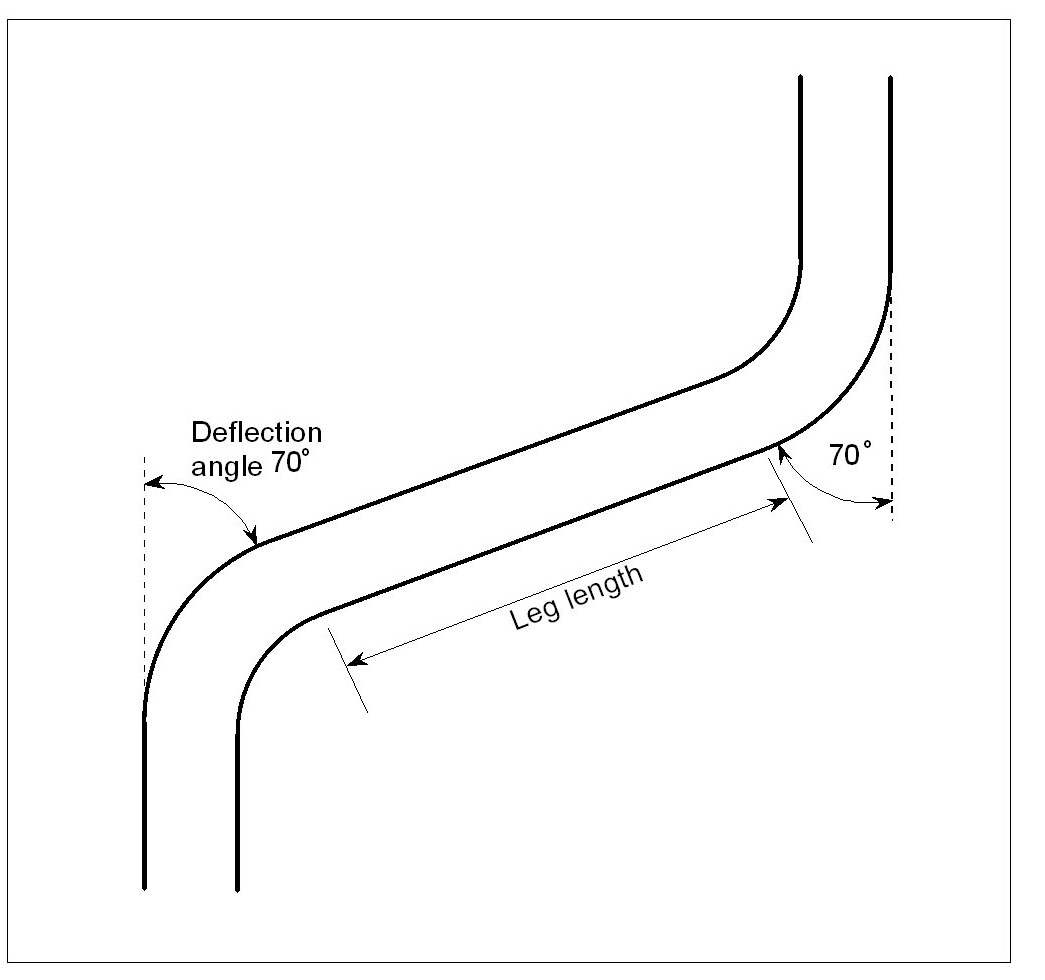 Part C – Commercial estate controls (excluding mixed use CZ5 areas)RulesCriteriaCriteriaStreet networkStreet networkStreet networknnThere is no applicable rule.Street junction spacing is endorsed by TAMS. In making its assessment TAMS will consider whether the proposed spacing of junctions will allow for safe and convenient vehicle movements taking into account the types of vehicles accessing the estate. Street junction spacing is endorsed by TAMS. In making its assessment TAMS will consider whether the proposed spacing of junctions will allow for safe and convenient vehicle movements taking into account the types of vehicles accessing the estate. Traffic control and managementTraffic control and managementTraffic control and managementnnThere is no applicable rule.nnThere is no applicable rule.Street leg lengths are endorsed by TAMS. In making its assessment TAMS will consider whether the traffic speed reduction measures provided as part of the design for the total street will achieve all of the following:reduce traffic speeds to within the design speeds of the streetavoid unacceptable noisemaintain convenience and safety levels for cyclists and public transport.Part D – Industrial Estate ControlsRulesCriteriaCriteriaStreet networkStreet networkStreet networknnThere is no applicable rule.Street junction spacing is endorsed by TAMS. In making its assessment TAMS will consider whether the proposed spacing of junctions will allow for safe and convenient vehicle movements taking into account the types of vehicles accessing the estate. Street junction spacing is endorsed by TAMS. In making its assessment TAMS will consider whether the proposed spacing of junctions will allow for safe and convenient vehicle movements taking into account the types of vehicles accessing the estate. Traffic control and managementTraffic control and managementTraffic control and managementnnThere is no applicable rule.nnThere is no applicable rule.Street leg lengths are endorsed by TAMS.  In making its assessment TAMS will consider whether the traffic speed reduction measures provided as part of the design for the total street will achieve all of the followingreduce traffic speeds to within the design speeds of the streetavoid unacceptable noisemaintain convenience and safety levels for cyclists and public transport.RulesCriteriaBlock sizeBlock sizeMinimum block size resulting from a subdivision of an industrial lease is 5000m2 in IZ1.nn NnThis is a mandatory requirement. There is no applicable criterion.Block frontage and slopeBlock frontage and slopennThere is no applicable rule.Each industrial block achieves all of the following:has an appropriate frontage width to provide adequate access for heavy vehicleshas appropriate dimension to allow heavy vehicles to access and egress the block in a forward directionaccess arrangements do no negatively impact on the operation of the street network.The slope across the frontage or length of the block is not to exceed 10 per cent.Note: Slope is to be calculated from the proposed finished ground levels. Slopes of up to 20 per cent may be considered where the proposal is supported by a geotechnical assessment that demonstrates that the land is suitable for industrial development.Block accessBlock accessnnThere is no applicable rule.Direct vehicular access to a block from a street with actual or forecast traffic volumes in excess of 3000 vehicles per day is permitted only where the design of the block enables the forward egress of vehicles into the street.nnThere is no applicable rule.Access to the industrial area through existing or future residential areas is not permitted.Battle-axe blocksBattle-axe blocksnnThere is no applicable rule.Battle-axe blocks are only permitted where all of the following are achieved:using AUSTROADS Design Vehicles and Turning Templates, internal turning radii allows for vehicles to access and egress the block in a forward direction and the width and length of the access handle permits the passing of vehiclesthe block provides an appropriate area to allow for the development of buildings for a permissible use within the zone.Appendix A – Single residential block compliance tablesSingle Residential Block Compliance Table A1.1
Single Dwelling Housing (>500m2)
Detached Dwelling
Block Width ^: 14m - <16m
Minimum Block depth ^^: 31mSingle Residential Block Compliance Table A1.1
Single Dwelling Housing (>500m2)
Detached Dwelling
Block Width ^: 14m - <16m
Minimum Block depth ^^: 31mSingle Residential Block Compliance Table A1.1
Single Dwelling Housing (>500m2)
Detached Dwelling
Block Width ^: 14m - <16m
Minimum Block depth ^^: 31mSlope (S)Slope (S)Slope (S)Slope (S)Slope (S)Slope (S)Slope (S)Single Residential Block Compliance Table A1.1
Single Dwelling Housing (>500m2)
Detached Dwelling
Block Width ^: 14m - <16m
Minimum Block depth ^^: 31mSingle Residential Block Compliance Table A1.1
Single Dwelling Housing (>500m2)
Detached Dwelling
Block Width ^: 14m - <16m
Minimum Block depth ^^: 31mSingle Residential Block Compliance Table A1.1
Single Dwelling Housing (>500m2)
Detached Dwelling
Block Width ^: 14m - <16m
Minimum Block depth ^^: 31mFall to SouthFall to SouthFall to SouthFlatFall to NorthFall to NorthFall to NorthSingle Residential Block Compliance Table A1.1
Single Dwelling Housing (>500m2)
Detached Dwelling
Block Width ^: 14m - <16m
Minimum Block depth ^^: 31mSingle Residential Block Compliance Table A1.1
Single Dwelling Housing (>500m2)
Detached Dwelling
Block Width ^: 14m - <16m
Minimum Block depth ^^: 31mSingle Residential Block Compliance Table A1.1
Single Dwelling Housing (>500m2)
Detached Dwelling
Block Width ^: 14m - <16m
Minimum Block depth ^^: 31m>
-15%-15%
to <
-10%-10%
to <
-5%-5%
to <
+5%+5%
to <
+10%+10%
to <
15%>
+15%Bearing of  Boundary ^^^Street to North70° - <90°Bearing of  Boundary ^^^Street to North90° - <120°Bearing of  Boundary ^^^120° - <160°Bearing of  Boundary ^^^Street to East160° - <180°Bearing of  Boundary ^^^Street to East180° - <210°Bearing of  Boundary ^^^210° - <250°Bearing of  Boundary ^^^Street to South250° - <270°Bearing of  Boundary ^^^Street to South270° - <300°Bearing of  Boundary ^^^300° - <340°Bearing of  Boundary ^^^Street to West340° - <360°Bearing of  Boundary ^^^Street to West0° - <30°Bearing of  Boundary ^^^30° - <70°Single Residential Block Compliance Table A1.2
Single Dwelling Housing (>500m2)
Detached Dwelling
Block Width ^: 16m - < 18m
Minimum Block depth ^^: 30mSingle Residential Block Compliance Table A1.2
Single Dwelling Housing (>500m2)
Detached Dwelling
Block Width ^: 16m - < 18m
Minimum Block depth ^^: 30mSingle Residential Block Compliance Table A1.2
Single Dwelling Housing (>500m2)
Detached Dwelling
Block Width ^: 16m - < 18m
Minimum Block depth ^^: 30mSlope (S)Slope (S)Slope (S)Slope (S)Slope (S)Slope (S)Slope (S)Single Residential Block Compliance Table A1.2
Single Dwelling Housing (>500m2)
Detached Dwelling
Block Width ^: 16m - < 18m
Minimum Block depth ^^: 30mSingle Residential Block Compliance Table A1.2
Single Dwelling Housing (>500m2)
Detached Dwelling
Block Width ^: 16m - < 18m
Minimum Block depth ^^: 30mSingle Residential Block Compliance Table A1.2
Single Dwelling Housing (>500m2)
Detached Dwelling
Block Width ^: 16m - < 18m
Minimum Block depth ^^: 30mFall to SouthFall to SouthFall to SouthFlatFall to NorthFall to NorthFall to NorthSingle Residential Block Compliance Table A1.2
Single Dwelling Housing (>500m2)
Detached Dwelling
Block Width ^: 16m - < 18m
Minimum Block depth ^^: 30mSingle Residential Block Compliance Table A1.2
Single Dwelling Housing (>500m2)
Detached Dwelling
Block Width ^: 16m - < 18m
Minimum Block depth ^^: 30mSingle Residential Block Compliance Table A1.2
Single Dwelling Housing (>500m2)
Detached Dwelling
Block Width ^: 16m - < 18m
Minimum Block depth ^^: 30m>
-15%-15%
to <
-10%-10%
to <
-5%-5%
to <
+5%+5%
to <
+10%+10%
to <
15%>
+15%Bearing of  Boundary ^^^Street to North70° - <90°Bearing of  Boundary ^^^Street to North90° - <120°Bearing of  Boundary ^^^120° - <160°Bearing of  Boundary ^^^Street to East160° - <180°Bearing of  Boundary ^^^Street to East180° - <210°Bearing of  Boundary ^^^210° - <250°Bearing of  Boundary ^^^Street to South250° - <270°Bearing of  Boundary ^^^Street to South270° - <300°Bearing of  Boundary ^^^300° - <340°Bearing of  Boundary ^^^Street to West340° - <360°Bearing of  Boundary ^^^Street to West0° - <30°Bearing of  Boundary ^^^30° - <70°Single Residential Block Compliance Table A1.3
Single Dwelling Housing (>500m2)
Detached Dwelling
Block Width ^: ≥18m
Minimum Block depth ^^: 30mSingle Residential Block Compliance Table A1.3
Single Dwelling Housing (>500m2)
Detached Dwelling
Block Width ^: ≥18m
Minimum Block depth ^^: 30mSingle Residential Block Compliance Table A1.3
Single Dwelling Housing (>500m2)
Detached Dwelling
Block Width ^: ≥18m
Minimum Block depth ^^: 30mSlope (S)Slope (S)Slope (S)Slope (S)Slope (S)Slope (S)Slope (S)Single Residential Block Compliance Table A1.3
Single Dwelling Housing (>500m2)
Detached Dwelling
Block Width ^: ≥18m
Minimum Block depth ^^: 30mSingle Residential Block Compliance Table A1.3
Single Dwelling Housing (>500m2)
Detached Dwelling
Block Width ^: ≥18m
Minimum Block depth ^^: 30mSingle Residential Block Compliance Table A1.3
Single Dwelling Housing (>500m2)
Detached Dwelling
Block Width ^: ≥18m
Minimum Block depth ^^: 30mFall to SouthFall to SouthFall to SouthFlatFall to NorthFall to NorthFall to NorthSingle Residential Block Compliance Table A1.3
Single Dwelling Housing (>500m2)
Detached Dwelling
Block Width ^: ≥18m
Minimum Block depth ^^: 30mSingle Residential Block Compliance Table A1.3
Single Dwelling Housing (>500m2)
Detached Dwelling
Block Width ^: ≥18m
Minimum Block depth ^^: 30mSingle Residential Block Compliance Table A1.3
Single Dwelling Housing (>500m2)
Detached Dwelling
Block Width ^: ≥18m
Minimum Block depth ^^: 30m>
-15%-15%
to <
-10%-10%
to <
-5%-5%
to <
+5%+5%
to <
+10%+10%
to <
15%>
+15%Bearing of  Boundary ^^^Street to North70° - <90°Bearing of  Boundary ^^^Street to North90° - <120°Bearing of  Boundary ^^^120° - <160°Bearing of  Boundary ^^^Street to East160° - <180°Bearing of  Boundary ^^^Street to East180° - <210°Bearing of  Boundary ^^^210° - <250°Bearing of  Boundary ^^^Street to South250° - <270°Bearing of  Boundary ^^^Street to South270° - <300°Bearing of  Boundary ^^^300° - <340°Bearing of  Boundary ^^^Street to West340° - <360°Bearing of  Boundary ^^^Street to West0° - <30°Bearing of  Boundary ^^^30° - <70°Single Residential Block Compliance Table A2.1
Midsized Blocks (>250 - 500m2) in New Estates
Detached Dwelling
Block Width ^: 10m - < 12m
Minimum Block depth ^^: 26mSingle Residential Block Compliance Table A2.1
Midsized Blocks (>250 - 500m2) in New Estates
Detached Dwelling
Block Width ^: 10m - < 12m
Minimum Block depth ^^: 26mSingle Residential Block Compliance Table A2.1
Midsized Blocks (>250 - 500m2) in New Estates
Detached Dwelling
Block Width ^: 10m - < 12m
Minimum Block depth ^^: 26mSlope (S)Slope (S)Slope (S)Slope (S)Slope (S)Slope (S)Slope (S)Single Residential Block Compliance Table A2.1
Midsized Blocks (>250 - 500m2) in New Estates
Detached Dwelling
Block Width ^: 10m - < 12m
Minimum Block depth ^^: 26mSingle Residential Block Compliance Table A2.1
Midsized Blocks (>250 - 500m2) in New Estates
Detached Dwelling
Block Width ^: 10m - < 12m
Minimum Block depth ^^: 26mSingle Residential Block Compliance Table A2.1
Midsized Blocks (>250 - 500m2) in New Estates
Detached Dwelling
Block Width ^: 10m - < 12m
Minimum Block depth ^^: 26mFall to SouthFall to SouthFall to SouthFlatFall to NorthFall to NorthFall to NorthSingle Residential Block Compliance Table A2.1
Midsized Blocks (>250 - 500m2) in New Estates
Detached Dwelling
Block Width ^: 10m - < 12m
Minimum Block depth ^^: 26mSingle Residential Block Compliance Table A2.1
Midsized Blocks (>250 - 500m2) in New Estates
Detached Dwelling
Block Width ^: 10m - < 12m
Minimum Block depth ^^: 26mSingle Residential Block Compliance Table A2.1
Midsized Blocks (>250 - 500m2) in New Estates
Detached Dwelling
Block Width ^: 10m - < 12m
Minimum Block depth ^^: 26m>
-15%-15%
to <
-10%-10%
to <
-5%-5%
to <
+5%+5%
to <
+10%+10%
to <
15%>
+15%Bearing of  Boundary ^^^Street to North70° - <90°Bearing of  Boundary ^^^Street to North90° - <120°Bearing of  Boundary ^^^120° - <160°Bearing of  Boundary ^^^Street to East160° - <180°Bearing of  Boundary ^^^Street to East180° - <210°Bearing of  Boundary ^^^210° - <250°Bearing of  Boundary ^^^Street to South250° - <270°Bearing of  Boundary ^^^Street to South270° - <300°Bearing of  Boundary ^^^300° - <340°Bearing of  Boundary ^^^Street to West340° - <360°Bearing of  Boundary ^^^Street to West0° - <30°Bearing of  Boundary ^^^30° - <70°Single Residential Block Compliance Table A2.2
Midsized Blocks (>250 - 500m2) in New Estates
Detached Dwelling
Block Width ^: 12m - < 14m
Minimum Block depth ^^: 26mSingle Residential Block Compliance Table A2.2
Midsized Blocks (>250 - 500m2) in New Estates
Detached Dwelling
Block Width ^: 12m - < 14m
Minimum Block depth ^^: 26mSingle Residential Block Compliance Table A2.2
Midsized Blocks (>250 - 500m2) in New Estates
Detached Dwelling
Block Width ^: 12m - < 14m
Minimum Block depth ^^: 26mSlope (S)Slope (S)Slope (S)Slope (S)Slope (S)Slope (S)Slope (S)Single Residential Block Compliance Table A2.2
Midsized Blocks (>250 - 500m2) in New Estates
Detached Dwelling
Block Width ^: 12m - < 14m
Minimum Block depth ^^: 26mSingle Residential Block Compliance Table A2.2
Midsized Blocks (>250 - 500m2) in New Estates
Detached Dwelling
Block Width ^: 12m - < 14m
Minimum Block depth ^^: 26mSingle Residential Block Compliance Table A2.2
Midsized Blocks (>250 - 500m2) in New Estates
Detached Dwelling
Block Width ^: 12m - < 14m
Minimum Block depth ^^: 26mFall to SouthFall to SouthFall to SouthFlatFall to NorthFall to NorthFall to NorthSingle Residential Block Compliance Table A2.2
Midsized Blocks (>250 - 500m2) in New Estates
Detached Dwelling
Block Width ^: 12m - < 14m
Minimum Block depth ^^: 26mSingle Residential Block Compliance Table A2.2
Midsized Blocks (>250 - 500m2) in New Estates
Detached Dwelling
Block Width ^: 12m - < 14m
Minimum Block depth ^^: 26mSingle Residential Block Compliance Table A2.2
Midsized Blocks (>250 - 500m2) in New Estates
Detached Dwelling
Block Width ^: 12m - < 14m
Minimum Block depth ^^: 26m>
-15%-15%
to <
-10%-10%
to <
-5%-5%
to <
+5%+5%
to <
+10%+10%
to <
15%>
+15%Bearing of  Boundary ^^^Street to North70° - <90°Bearing of  Boundary ^^^Street to North90° - <120°Bearing of  Boundary ^^^120° - <160°Bearing of  Boundary ^^^Street to East160° - <180°Bearing of  Boundary ^^^180° - <210°Bearing of  Boundary ^^^210° - <250°Bearing of  Boundary ^^^Street to South250° - <270°Bearing of  Boundary ^^^Street to South270° - <300°Bearing of  Boundary ^^^300° - <340°Bearing of  Boundary ^^^Street to West340° - <360°Bearing of  Boundary ^^^0° - <30°Bearing of  Boundary ^^^30° - <70°Single Residential Block Compliance Table A2.3
Midsized Blocks (>250 - 500m2) in New Estates
Detached Dwelling
Block Width ^: 14m - < 16m
Minimum Block depth ^^: 25mSingle Residential Block Compliance Table A2.3
Midsized Blocks (>250 - 500m2) in New Estates
Detached Dwelling
Block Width ^: 14m - < 16m
Minimum Block depth ^^: 25mSingle Residential Block Compliance Table A2.3
Midsized Blocks (>250 - 500m2) in New Estates
Detached Dwelling
Block Width ^: 14m - < 16m
Minimum Block depth ^^: 25mSlope (S)Slope (S)Slope (S)Slope (S)Slope (S)Slope (S)Slope (S)Single Residential Block Compliance Table A2.3
Midsized Blocks (>250 - 500m2) in New Estates
Detached Dwelling
Block Width ^: 14m - < 16m
Minimum Block depth ^^: 25mSingle Residential Block Compliance Table A2.3
Midsized Blocks (>250 - 500m2) in New Estates
Detached Dwelling
Block Width ^: 14m - < 16m
Minimum Block depth ^^: 25mSingle Residential Block Compliance Table A2.3
Midsized Blocks (>250 - 500m2) in New Estates
Detached Dwelling
Block Width ^: 14m - < 16m
Minimum Block depth ^^: 25mFall to SouthFall to SouthFall to SouthFlatFall to NorthFall to NorthFall to NorthSingle Residential Block Compliance Table A2.3
Midsized Blocks (>250 - 500m2) in New Estates
Detached Dwelling
Block Width ^: 14m - < 16m
Minimum Block depth ^^: 25mSingle Residential Block Compliance Table A2.3
Midsized Blocks (>250 - 500m2) in New Estates
Detached Dwelling
Block Width ^: 14m - < 16m
Minimum Block depth ^^: 25mSingle Residential Block Compliance Table A2.3
Midsized Blocks (>250 - 500m2) in New Estates
Detached Dwelling
Block Width ^: 14m - < 16m
Minimum Block depth ^^: 25m>
-15%-15%
to <
-10%-10%
to <
-5%-5%
to <
+5%+5%
to <
+10%+10%
to <
15%>
+15%Bearing of  Boundary ^^^Street to North70° - <90°Bearing of  Boundary ^^^90° - <120°Bearing of  Boundary ^^^120° - <160°Bearing of  Boundary ^^^Street to East160° - <180°Bearing of  Boundary ^^^Street to East180° - <210°Bearing of  Boundary ^^^210° - <250°Bearing of  Boundary ^^^Street to South250° - <270°Bearing of  Boundary ^^^270° - <300°Bearing of  Boundary ^^^300° - <340°Bearing of  Boundary ^^^Street to West340° - <360°Bearing of  Boundary ^^^0° - <30°Bearing of  Boundary ^^^30° - <70°Single Residential Block Compliance Table A2.4
Midsized Blocks (>250 - 500m2) in New Estates
Detached Dwelling
Block Width ^:  ≥16m
Minimum Block depth ^^: 25mSingle Residential Block Compliance Table A2.4
Midsized Blocks (>250 - 500m2) in New Estates
Detached Dwelling
Block Width ^:  ≥16m
Minimum Block depth ^^: 25mSingle Residential Block Compliance Table A2.4
Midsized Blocks (>250 - 500m2) in New Estates
Detached Dwelling
Block Width ^:  ≥16m
Minimum Block depth ^^: 25mSlope (S)Slope (S)Slope (S)Slope (S)Slope (S)Slope (S)Slope (S)Single Residential Block Compliance Table A2.4
Midsized Blocks (>250 - 500m2) in New Estates
Detached Dwelling
Block Width ^:  ≥16m
Minimum Block depth ^^: 25mSingle Residential Block Compliance Table A2.4
Midsized Blocks (>250 - 500m2) in New Estates
Detached Dwelling
Block Width ^:  ≥16m
Minimum Block depth ^^: 25mSingle Residential Block Compliance Table A2.4
Midsized Blocks (>250 - 500m2) in New Estates
Detached Dwelling
Block Width ^:  ≥16m
Minimum Block depth ^^: 25mFall to SouthFall to SouthFall to SouthFlatFall to NorthFall to NorthFall to NorthSingle Residential Block Compliance Table A2.4
Midsized Blocks (>250 - 500m2) in New Estates
Detached Dwelling
Block Width ^:  ≥16m
Minimum Block depth ^^: 25mSingle Residential Block Compliance Table A2.4
Midsized Blocks (>250 - 500m2) in New Estates
Detached Dwelling
Block Width ^:  ≥16m
Minimum Block depth ^^: 25mSingle Residential Block Compliance Table A2.4
Midsized Blocks (>250 - 500m2) in New Estates
Detached Dwelling
Block Width ^:  ≥16m
Minimum Block depth ^^: 25m>
-15%-15%
to <
-10%-10%
to <
-5%-5%
to <
+5%+5%
to <
+10%+10%
to <
15%>
+15%Bearing of  Boundary ^^^Street to North70° - <90°Bearing of  Boundary ^^^Street to North90° - <120°Bearing of  Boundary ^^^120° - <160°Bearing of  Boundary ^^^Street to East160° - <180°Bearing of  Boundary ^^^Street to East180° - <210°Bearing of  Boundary ^^^210° - <250°Bearing of  Boundary ^^^Street to South250° - <270°Bearing of  Boundary ^^^Street to South270° - <300°Bearing of  Boundary ^^^300° - <340°Bearing of  Boundary ^^^Street to West340° - <360°Bearing of  Boundary ^^^Street to West0° - <30°Bearing of  Boundary ^^^30° - <70°Single Residential Block Compliance Table A3.1
Compact Blocks in New Estates
Detached Dwelling
Block Width ^: 10m - < 12m
Minimum Block depth ^^: 20mSingle Residential Block Compliance Table A3.1
Compact Blocks in New Estates
Detached Dwelling
Block Width ^: 10m - < 12m
Minimum Block depth ^^: 20mSingle Residential Block Compliance Table A3.1
Compact Blocks in New Estates
Detached Dwelling
Block Width ^: 10m - < 12m
Minimum Block depth ^^: 20mSlope (S)Slope (S)Slope (S)Slope (S)Slope (S)Slope (S)Slope (S)Single Residential Block Compliance Table A3.1
Compact Blocks in New Estates
Detached Dwelling
Block Width ^: 10m - < 12m
Minimum Block depth ^^: 20mSingle Residential Block Compliance Table A3.1
Compact Blocks in New Estates
Detached Dwelling
Block Width ^: 10m - < 12m
Minimum Block depth ^^: 20mSingle Residential Block Compliance Table A3.1
Compact Blocks in New Estates
Detached Dwelling
Block Width ^: 10m - < 12m
Minimum Block depth ^^: 20mFall to SouthFall to SouthFall to SouthFlatFall to NorthFall to NorthFall to NorthSingle Residential Block Compliance Table A3.1
Compact Blocks in New Estates
Detached Dwelling
Block Width ^: 10m - < 12m
Minimum Block depth ^^: 20mSingle Residential Block Compliance Table A3.1
Compact Blocks in New Estates
Detached Dwelling
Block Width ^: 10m - < 12m
Minimum Block depth ^^: 20mSingle Residential Block Compliance Table A3.1
Compact Blocks in New Estates
Detached Dwelling
Block Width ^: 10m - < 12m
Minimum Block depth ^^: 20m>
-15%-15%
to <
-10%-10%
to <
-5%-5%
to <
+5%+5%
to <
+10%+10%
to <
15%>
+15%Bearing of  Boundary ^^^Street to North70° - <90°Bearing of  Boundary ^^^Street to North90° - <120°Bearing of  Boundary ^^^120° - <160°Bearing of  Boundary ^^^Street to East160° - <180°Bearing of  Boundary ^^^Street to East180° - <210°Bearing of  Boundary ^^^210° - <250°Bearing of  Boundary ^^^Street to South250° - <270°Bearing of  Boundary ^^^Street to South270° - <300°Bearing of  Boundary ^^^300° - <340°Bearing of  Boundary ^^^Street to West340° - <360°Bearing of  Boundary ^^^Street to West0° - <30°Bearing of  Boundary ^^^30° - <70°Single Residential Block Compliance Table A3.2
Compact Blocks in New Estates
Detached Dwelling
Block Width ^: 12m - < 14m
Minimum Block depth ^^: 17mSingle Residential Block Compliance Table A3.2
Compact Blocks in New Estates
Detached Dwelling
Block Width ^: 12m - < 14m
Minimum Block depth ^^: 17mSingle Residential Block Compliance Table A3.2
Compact Blocks in New Estates
Detached Dwelling
Block Width ^: 12m - < 14m
Minimum Block depth ^^: 17mSlope (S)Slope (S)Slope (S)Slope (S)Slope (S)Slope (S)Slope (S)Single Residential Block Compliance Table A3.2
Compact Blocks in New Estates
Detached Dwelling
Block Width ^: 12m - < 14m
Minimum Block depth ^^: 17mSingle Residential Block Compliance Table A3.2
Compact Blocks in New Estates
Detached Dwelling
Block Width ^: 12m - < 14m
Minimum Block depth ^^: 17mSingle Residential Block Compliance Table A3.2
Compact Blocks in New Estates
Detached Dwelling
Block Width ^: 12m - < 14m
Minimum Block depth ^^: 17mFall to SouthFall to SouthFall to SouthFlatFall to NorthFall to NorthFall to NorthSingle Residential Block Compliance Table A3.2
Compact Blocks in New Estates
Detached Dwelling
Block Width ^: 12m - < 14m
Minimum Block depth ^^: 17mSingle Residential Block Compliance Table A3.2
Compact Blocks in New Estates
Detached Dwelling
Block Width ^: 12m - < 14m
Minimum Block depth ^^: 17mSingle Residential Block Compliance Table A3.2
Compact Blocks in New Estates
Detached Dwelling
Block Width ^: 12m - < 14m
Minimum Block depth ^^: 17m>
-15%-15%
to <
-10%-10%
to <
-5%-5%
to <
+5%+5%
to <
+10%+10%
to <
15%>
+15%Bearing of  Boundary ^^^Street to North70° - <90°Bearing of  Boundary ^^^Street to North90° - <120°Bearing of  Boundary ^^^120° - <160°Bearing of  Boundary ^^^Street to East160° - <180°Bearing of  Boundary ^^^Street to East180° - <210°Bearing of  Boundary ^^^210° - <250°Bearing of  Boundary ^^^Street to South250° - <270°Bearing of  Boundary ^^^Street to South270° - <300°Bearing of  Boundary ^^^300° - <340°Bearing of  Boundary ^^^Street to West340° - <360°Bearing of  Boundary ^^^Street to West0° - <30°Bearing of  Boundary ^^^30° - <70°Single Residential Block Compliance Table A4.1
Compact Blocks in New Estates
Attached Dwellings
Block Width ^: 6m - < 9.5m
Minimum Block depth ^^: 26mSingle Residential Block Compliance Table A4.1
Compact Blocks in New Estates
Attached Dwellings
Block Width ^: 6m - < 9.5m
Minimum Block depth ^^: 26mSingle Residential Block Compliance Table A4.1
Compact Blocks in New Estates
Attached Dwellings
Block Width ^: 6m - < 9.5m
Minimum Block depth ^^: 26mSlope (S)Slope (S)Slope (S)Slope (S)Slope (S)Slope (S)Slope (S)Single Residential Block Compliance Table A4.1
Compact Blocks in New Estates
Attached Dwellings
Block Width ^: 6m - < 9.5m
Minimum Block depth ^^: 26mSingle Residential Block Compliance Table A4.1
Compact Blocks in New Estates
Attached Dwellings
Block Width ^: 6m - < 9.5m
Minimum Block depth ^^: 26mSingle Residential Block Compliance Table A4.1
Compact Blocks in New Estates
Attached Dwellings
Block Width ^: 6m - < 9.5m
Minimum Block depth ^^: 26mFall to SouthFall to SouthFall to SouthFlatFall to NorthFall to NorthFall to NorthSingle Residential Block Compliance Table A4.1
Compact Blocks in New Estates
Attached Dwellings
Block Width ^: 6m - < 9.5m
Minimum Block depth ^^: 26mSingle Residential Block Compliance Table A4.1
Compact Blocks in New Estates
Attached Dwellings
Block Width ^: 6m - < 9.5m
Minimum Block depth ^^: 26mSingle Residential Block Compliance Table A4.1
Compact Blocks in New Estates
Attached Dwellings
Block Width ^: 6m - < 9.5m
Minimum Block depth ^^: 26m>
-15%-15%
to <
-10%-10%
to <
-5%-5%
to <
+5%+5%
to <
+10%+10%
to <
15%>
+15%Bearing of  Boundary ^^^Street to North70° - <90°Bearing of  Boundary ^^^Street to North90° - <120°Bearing of  Boundary ^^^120° - <160°Bearing of  Boundary ^^^Street to East160° - <180°Bearing of  Boundary ^^^Street to East180° - <210°Bearing of  Boundary ^^^210° - <250°Bearing of  Boundary ^^^Street to South250° - <270°Bearing of  Boundary ^^^Street to South270° - <300°Bearing of  Boundary ^^^300° - <340°Bearing of  Boundary ^^^Street to West340° - <360°Bearing of  Boundary ^^^Street to West0° - <30°Bearing of  Boundary ^^^30° - <70°Single Residential Block Compliance Table A4.2
Compact Blocks in New Estates
Attached Dwellings
Block Width ^: = 9.5m
Minimum Block depth ^^: 26mSingle Residential Block Compliance Table A4.2
Compact Blocks in New Estates
Attached Dwellings
Block Width ^: = 9.5m
Minimum Block depth ^^: 26mSingle Residential Block Compliance Table A4.2
Compact Blocks in New Estates
Attached Dwellings
Block Width ^: = 9.5m
Minimum Block depth ^^: 26mSlope (S)Slope (S)Slope (S)Slope (S)Slope (S)Slope (S)Slope (S)Single Residential Block Compliance Table A4.2
Compact Blocks in New Estates
Attached Dwellings
Block Width ^: = 9.5m
Minimum Block depth ^^: 26mSingle Residential Block Compliance Table A4.2
Compact Blocks in New Estates
Attached Dwellings
Block Width ^: = 9.5m
Minimum Block depth ^^: 26mSingle Residential Block Compliance Table A4.2
Compact Blocks in New Estates
Attached Dwellings
Block Width ^: = 9.5m
Minimum Block depth ^^: 26mFall to SouthFall to SouthFall to SouthFlatFall to NorthFall to NorthFall to NorthSingle Residential Block Compliance Table A4.2
Compact Blocks in New Estates
Attached Dwellings
Block Width ^: = 9.5m
Minimum Block depth ^^: 26mSingle Residential Block Compliance Table A4.2
Compact Blocks in New Estates
Attached Dwellings
Block Width ^: = 9.5m
Minimum Block depth ^^: 26mSingle Residential Block Compliance Table A4.2
Compact Blocks in New Estates
Attached Dwellings
Block Width ^: = 9.5m
Minimum Block depth ^^: 26m>
-15%-15%
to <
-10%-10%
to <
-5%-5%
to <
+5%+5%
to <
+10%+10%
to <
15%>
+15%Bearing of  Boundary ^^^Street to North70° - <90°Bearing of  Boundary ^^^Street to North90° - <120°Bearing of  Boundary ^^^120° - <160°Bearing of  Boundary ^^^Street to East160° - <180°Bearing of  Boundary ^^^Street to East180° - <210°Bearing of  Boundary ^^^210° - <250°Bearing of  Boundary ^^^Street to South250° - <270°Bearing of  Boundary ^^^Street to South270° - <300°Bearing of  Boundary ^^^300° - <340°Bearing of  Boundary ^^^Street to West340° - <360°Bearing of  Boundary ^^^Street to West0° - <30°Bearing of  Boundary ^^^30° - <70°